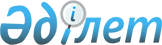 Об образовании избирательных участков
					
			Утративший силу
			
			
		
					Решение акима города Кызылорда Кызылординской области от 5 марта 2020 года № 886. Зарегистрировано Департаментом юстиции Кызылординской области 6 марта 2020 года № 7270. Утратило силу решением акима города Кызылорда Кызылординской области от 25 марта 2021 года № 915
      Сноска. Утратило силу решением акима города Кызылорда Кызылординской области от 25.03.2021 № 915 (вводится в действие со дня первого официального опубликования).
      В соответствии со статьей 23 Конституционного Закона Республики Казахстан от 28 сентября 1995 года "О выборах в Республике Казахстан" аким города Кызылорды РЕШИЛ:
      1. Образовать избирательные участки по городу Кызылорда согласно приложению.
      2. Признать утратившим силу решение акима города Кызылорды от 5 ноября 2018 года № 795 "Об образовании избирательных участков" (зарегистрировано в Реестре государственной регистрации нормативных правовых актов №6499, опубликовано от 10 ноября 2018 года в Эталонном контрольном банке нормативных правовых актов Республики Казахстан).
      3. Признать утратившим силу решение акима города Кызылорды от 17 октября 2014 года № 274 "О внесении изменений в решение акима города Кызылорда от 30 мая 2014 года №228 "Об образовании избирательных участков" (зарегистрировано в Реестре государственной регистрации нормативных правовых актов №4796, опубликовано от 21 ноября 2014 года в информационно-правовой системе "Әділет" и в газетах от 26 ноября 2014 года "Кызылорда таймс", "Ақмешіт апталығы").
      4. Настоящее решение вводится в действие по истечении десяти календарных дней после дня первого официального опубликования. Избирательные участки по городу Кызылорда Избирательный участок №172.
      Центр: Коммунальное государственное учреждение "Средняя школа №144 имени Сактапбергена Алжикова" Кызылординского городского отдела образования, сельский округ Кызылжарма, село Кызылжарма, улица-9, здание №32.
      Граница: Начиная с улицы К.Сексенбаева вдоль улицы О. Махамбетова всторону восточного направления до 29 улицы №1 жилого района Кызылжарма. Вдоль 29 улицы №1 жилого района Кызылжарма к востоку Кызылжарминского канала в южном направлинии до жилого района №2 жилого района Кызылжарма включая до проспекта Аль-Фараби. Начиная с проспекта Аль-Фараби вдоль улицы Досхожина не включая к северо-востоку до улицы К.Сексенбаева. Вдоль улицы К.Сексенбаева в западном направлении до улицы О.Махамбетова, с №1-98 с обеих сторон улицы Д.Карабалаева, промежуток домов №1-7 на обеих сторонах переулка Д.Карабалаева, промежуток домов №1-90 на обеих сторонах улицы Абая до улицы К.Сексенбаева, дома с №1-28 с обеих сторон улицы Ж.Зиманова, 10 домов без номера по улице С.Садакбаева, №4а улица,улица С.Нургелдиева, 8 домов без номера по улице Б.Абдираимова, дома с №2-11 по улице А.Туякбаева, с обеих сторон улицы А.Алимова №1-25 дома, переулок К.Сексенбаева №1, 2, №10-60 домов участка №3, 5, 7, 9, 10, 11, 13, 15, 17, 19 сзади №2 жилого района Кызылжарма. Дома №30, 31, 32, 33, 34, 35, 36, 37, 38, 39, 40, 41, 42, 43, 44, 45, 46, участка Кызылжарма №2 правая сторона школы Переулок Досхожина, обе стороны Зиманова №1-28 дома, с улицы Ж.Зиманова до канала Караултобе. Избирательный участок №173.
      Центр: Коммунальное государственное учреждение "Средняя школа №173 имени Алии Молдагуловой" Кызылординского городского отдела образования, улица М.Кокенова №2б.
      Граница: По улице М.Кокенова к юго-востоку до улицы Р.Батырбаева. От улицы Р.Батырбаева к северу до улицы Жанкент. По улице Жанкент к северу-востоку до переулка Ш.Уалиханова. С переулка Ш.Уалиханова к западу до мечети "Мубарак", от мечети "Мубарак" по улице К.Данабаева к юго-западу до улицы М.Кокенова.
      Дома по улицам Т.Османова, А.Акаева, Ш.Кундызбаева, А.Онжигитова, Б.Ермакашева, переулкам Ш.Кундызбаева, М.Кокенова, дома с №79-89 нечетной стороны улицы Р.Батырбаева, дома №2-22 четной стороны улицы Жанкент, переулки Сыганак, Сауран, дома по улицам Бирлик, Бесарык. Жетиколь, дома с №16-46 с обеих сторон улицы Когалы, дома с №12-22 с четной стороны улицы Данк, дома с №1-21 обеих сторон улицы Жанакурылыс-3, дома с №1-21 обеих сторон улицы З.Куанышулы, дома с №1-15 обеих сторон улицы Жанакурылыс-1, дома с №2-30 четной стороны улицы К.Данабаева. Избирательный участок №174.
      Центр: Коммунальное государственное учреждение "Кызылординский городской отдел культуры и развития языков" акимата города Кызылорда, Дом культуры имени М.Ералиевой, улица А.Кашаубаева без номера.
      Граница: Начало с улицы А.Кашаубаева до перекрестка К.Рустембекова к югу до улицы Желкилтек батыра. По улице Желкилдек батыра к западу до переулка Г.Титова-1. По улице Г.Титова-1 к северо-западу до улицы Г.Титова-8. С улицы Г.Титова-8 к востоку до улицы Жанакурылыс-5. С улицы Жанакурылыс-5 к юго-западу до улицы А.Кашаубаева. По улице А.Кашаубаева к юго-вотоку до перекрестка К.Рустембекова (не включая).
      Дома по улице А.Кашаубаева №6, 16-22, 23, 24, 30-92, 98, 104-110, дома с нечетной стороны №1а, 7, 45, 47, 49 и один дом без номера, дома по улице Желкилдек батыра, дома по улицам Г.Титов-1, Г.Титов-8 и Жанакурылыс-5, многоквартирные дома №1, 2, 29, 30 по улице А.Кашаубаева. Избирательный участок №175.
      Центр: Коммунальное государственное учреждение "Школа-лицей №10 имени Ы.Алтынсарина" Кызылординского городского отдела образования, улица Т.Камалова №39а.
      Граница: Начиная с улицы М.Кокенова к северу до улицы И.Турмаганбет, с улицы И.Турмаганбет к юго-востоку до улицы Алшекей куйши, с улицы Алшекей куйши к западу до улицы Т.Камалова, начиная с перекрестка улиц Т.Камалова и Кете Жусип, вдоль улицы Кете Жусип к востоку до улицы Хон Бен До, вдоль улицы Хон Бен До к северу до Кызылжарминского канала, от Кызылжарминского канала к югу до улицы К.Рустембекова, от перекрестка К.Рустембекова вдоль улицы М.Кокенова к северо-востоку до улицы И.Турмаганбет.
      Промежуток домов №50-98 по четной стороне и №53-99 по нечетной стороне улицы И.Турмаганбет, дома №31-37 по нечетной стороне и №32, 34 по четной стороне улицы Алшекей куйши, промежуток домов №58-76в с обеих сторон улицы Т.Камалова, промежуток домов №90-112 с четной стороны и дома №91-113 нечетной стороны улицы Тоганас батыра, промежуток домов №1-45 по нечетной стороне улицы Кете Жусип, промежуток домов №1-23 на обеих сторонах улицы Жиенбай жырау, дома №1, 2, 3, 4, 5, 7, 11 на обеих сторонах улицы Будабай акына. Промежуток домов №71-144 на обеих сторонах улицы М.Маметова, промежуток домов №71-131 на обеих сторонах улицы Ш.Омары, дома №52-88 с четной стороны и дома №51-89 нечетной стороны улицы Нуртуган жырау, промежуток домов №23-29 с нечетной стороны и дома №28, 30 с четной стороны улицы Д.Онгар, промежуток домов №18-36а с четной стороны и домов №17, 27-33 с нечетной стороны улицы М.Кокенова, промежуток домов №1-10, 1-7, 58-89 переулка Хон Бен До. Избирательный участок №176.
      Центр: Коммунальное государственное казенное предприятие "Кызылординский колледж услуги и сервиса" управления образования Кызылординской области" улица Т.Камалова №35а.
      Граница: Начиная с железнодорожного перехода, вдоль улицы Хон Бен До к востоку до улицы Кете Жусип, по улице Кете Жусип до улицы Т.Камалова, по улице Т.Камалова к югу до улицы Тоганыс батыра.
      По улице Тоганыс батыра к югу до железнодорожного перехода. Дома №1-35 с нечетной стороны и №2-56 четной стороны улицы Т.Камалова, промежуток домов №1-89, 2-88 с четной стороны улицы Тоганас батыра, промежуток домов №9-55 с нечетной и №18-56 четной стороны улицы Балкы Базар, дома №2-28 с четной стороны улицы Кете Жусип, промежуток домов №1-51 с нечетной стороны и дома №2-48 четной стороны улицы И.Турмаганбет, промежуток домов №1-69 по нечетной и №2-76 по четной стороне улицы М.Маметова, промежуток домов №1-70 по нечетной и №2-66 по четной стороне улицы Ш.Омары, промежуток домов №1-71 по нечетной и №2-52а по четной стороне улицы Нуртуган жырау, промежуток домов №1-37 по нечетной и №12-34 по четной стороне улицы Ешнияз сал, двухэтажные дома №2, 4, 6, 8, 10 улицы Ешнияз сал, промежуток домов №1-39, 45-57 по нечетной стороне улицы Хон Бен До, промежуток домов №1-5 по нечетной, №2, 2а-4 по четной стороне переулка улицы Хон Бен До промежуток домов №1-27 по нечетной, №2-18 по четной стороне переулка Хон Бен До, двухэтажные дома №3, 4, 5, 6, 9 по улице Хон Бен До, дома №17-55 по нечетной, №2-58 по четной стороне улицы Н.Шаменулы, дома №1-15 с обеих сторон улицы К.Жусип. Избирательный участок №177.
      Центр: Коммунальное государственное учреждение "Средняя школа №120 имени Жамбыла" Кызылординского городского отдела образования, улица М. Каржаубаева, №20.
      Граница: Начиная с улицы Бейбитшилик по улице Хон Бен До к юго-западу до железнодорожной сети, от железнодорожной сети к востоку с переулка Б.Култекенова (не включая) по улице С.Лапина (не включая) к северо-востоку до улицы Бейбитшилик, с улицы Бейбитшилик к западу до улицы Хон Бен До.
      Промежутки домов №2-54 по четной, №1-65 по нечетной стороне улицы Н.Сералиева, промежутки домов №1-52 на обеих сторонах переулка Бейбитшилик, промежутки домов №1-5 по переулку Шакарим К., промежутки домов №1, 1а, 3, 3а-29 по нечетной, №2-48 по четной стороне улицы С.Баязитова, промежутки домов №1-24 на обеих сторонах переулка С.Баязитова, малоэтажные 13 домов по улице И.Тайманова, дома №3в, 3б, 3а, 5а-21 по нечетной, №2а, 2б, 4а-8 по четной стороне улицы И.Тайманова, промежутки домов №89-143 по нечетной, №94-140 по четной стороне улицы Шакарим К., дома №48-74 по четной, №23-53 по нечетной стороне улицы Бейбитшилик, промежуток домов №1-37 на обеих сторонах улицы К.Кайнарбаева, многоквартирный дом №20а по улице Хон Бен До, дома №1-13 на обеих сторонах улицы Кирпичная-1, дома №1-45 по улице Кирпично-заводская, многоквартирный дом №33. Избирательный участок №178.
      Центр: Коммунальное государственное учреждение "Средняя школа №222 имени Т.Рыскулова" Кызылординского городского отдела образования, улица С.Торайгырова, №264.
      Граница: Начиная с улицы Б.Момышулы по улице С.Торайгырова к северу до улицы С.Лапина.
      По улице С.Лапина к западу до улицы Бейбитшилик. По улице Бейбитшилик (не включая многоквартирный дом Колос, переулок С.Бокаева и дома по четной стороне улицы Бейбитшилик) к северу до улицы Хон Бен До.
      От улицы Хон Бен До (не включая дома) к северо-востоку до улицы С.Торайгырова. По улице С.Торайгырова к востоку до переулка Екпинды, от переулка Екпинды к северу от улицы Аманат (не включая улицу) до улицы 9 мая. По улице 9 мая к северо-востоку до Кызылжарминского канала. По Кызылжарминскому каналу к югу до улицы Б.Момышулы. По улице Б.Момышулы (не включая дома) к западу улицы С.Торайгырова.
      Промежуток домов №1-19 на обеих сторонах улицы 8 марта, промежутки домов №1-13 на обеих сторонах переулка 8 марта, промежуток домов №1-23 по нечетной, №2-38 по четной стороне улицы Р.Алшынбаева, промежуток домов №1-16 на обеих сторонах улицы С.Донентаева, промежуток домов №1-15 по нечетной, №2-6 по четной стороне переулка С.Донентаева, промежуток домов №2-4 на обеих сторонах переулка А.Жубанова, промежутки домов №1-61 на обеих сторонах улицы А.Жубанова, промежутки домов №1-20 на обеих сторонах улицы Шалкыма, промежуток домов №2-34 по четной, №1-85 по нечетной стороне улицы Кеншимбай акына, промежутки домов №2-10 по четной, №3-9 по нечетной стороне переулка Кеншимбай акына, промежуток домов №2-20 по четной, №1-23 по нечетной стороне улицы Курмангазы С., промежуток домов №2-22 по четной, №75-101 по нечетной стороне улицы Кайнар, промежуток домов №1-27 по нечетной, №2-38 по нечетной стороне улицы Акберен, промежутки домов №201-253 по нечетной, №244-296 по четной стороне улицы Б.Майлина, промежутки домов №238-312 по четной, №271а-297 по нечетной стороне улицы С.Торайгырова, промежутки домов №1-17 по нечетной, №2-16 по четной стороне 4-переулка С.Торайгырова, промежутки домов №1-15 по нечетной, №2-10 по четной стороне 3-переулка С.Торайгырова, промежутки домов №1-5 по нечетной стороне, №2-16а и многоквартирный дом №80а 2-переулка С.Торайгырова, промежуток домов №2-10 на обеих сторонах переулка С.Торайгырова. Промежуток домов №2-34 на обеих сторонах улицы Т.Елеуова, промежуток домов №1-17 на обеих сторонах улицы Ким Ман Сам, промежуток домов №1-17 на обеих сторонах улицы К.Пиримова, промежуток домов №1-29 на обеих сторонах улицы Т.Медетбаева, промежуток домов №1-7 на обеих сторонах переулка Т.Медетбаева, промежуток домов №1-14 на обеих сторонах улицы Т.Изтилеуова, промежуток домов №1-6 на обеих сторонах переулка Т.Изтилеуова, промежутки домов №1-21 по нечетной, №2-10 по четной стороне улицы С.Мухтарулы, промежуток домов №1-39 по нечетной, №2-30 по четной стороне улицы 1 мая, промежуток домов №2-10 на обеих сторонах переулка 1 мая, промежуток домов №16-9 по нечетной и №2-12 по четной стороне улицы Жезказган, промежуток домов №2-30 по четной и №1-11 по нечетной стороне улицы Ушкын, промежуток домов №1-6 на обеих сторонах переулка Шапагат, промежуток домов №1-26 на обеих сторонах улицы 9 мая, промежуток домов №1-9 на обеих сторонах переулка 9 мая, промежуток домов №77-81 по нечетной стороне улицы С.Лапина, промежуток домов №1-30 по переулку С.Лапина-2. Избирательный участок №179.
      Центр: Коммунальное государственное учреждение "Средняя школа №253" Кызылординского городского отдела образования, улица Б.Момышулы, №78а.
      Граница: Начиная с улицы Бейбитшилик к северу вдоль по улице К.Кетебаева до Кызылжарминского канала, от Кызылжарминского канала к северо-западу до улицы Кызылорда, от улицы Кызылорда к югу до улицы Д.Елеусинова, по улице Д.Елеусинова к югу до улицы А.Молдагуловой. От улицы А.Молдагуловой к западу до улицы Бейбитшилик.
      Промежуток домов №71-119 по нечетной стороне улицы К.Кетебаева, промежуток домов №1-36 с обеих сторон улицы И.Жансугурова, промежуток домов №1-42 с обеих сторон улицы Б.Доскенова, промежуток домов №63-99 с нечетной стороны улицы Т.Борикулакова, промежуток домов №72-157 с обеих сторон улицы Т.Токтарова, промежуток домов №1-68 с обеих сторон улицы К.Еримбетова, промежуток домов №1-44 с обеих сторон улицы Каналы болыс, промежуток домов №1-67 с обеих сторон улицы Кызылорда, промежуток домов №6-16 с четной стороны улицы Бейбитшилик, промежуток домов №1-14 с обеих сторон улицы Е.Чайкина, промежуток домов №147-167, 150-180 с обеих сторон улицы С.Торайгырова, промежуток домов №51-67, 100-114 с обеих сторон улицы Б.Майлина, промежуток домов №1-13 с обеих сторон переулка Б.Майлина, промежуток домов №13-23 с нечетной стороны улицы Кайнар, промежуток домов №201-221 по нечетной, №176-193 по четной стороне улицы Кенесары К., промежуток домов №4, 6, 9, 11 по улице А.Мин. Избирательный участок №180.
      Центр: Коммунальное государственное учреждение "Средняя школа №253" Кызылординского городского отдела образования, улица Б.Момышулы, №78а.
      Граница: Начиная с улицы Бейбитшилик по улице А.Молдагуловой к северу до улицы Д.Елеусинова.
      С улицы Д.Елеусинова до улицы Кызылорда. От улицы Кызылорда к северу до Кызылжарминского канала.
      По Кызылжарминскому каналу к северо-западу до улицы Б.Момышулы. По улице Б.Момышулы к югу до улицы С.Торайгырова. По улице С.Торайгырова к северо-западу до улицы С.Лапина. По улице С.Лапина к югу до улицы Бейбитшилик.
      Промежуток домов №61-85 по нечетной, №74-100 по четной стороне улицы А.Молдагуловой, промежуток домов №70/1-70/10 на обеих сторонах улицы С.Ишан, промежуток домов №61-121 по нечетной, №62-120 по четной стороне улицы М.Дуйсенова, промежуток домов №64-114 по четной, №75-139 по нечетной стороне улицы С.Асфендиярова, промежуток домов №2-54 по четной, №1-45 по нечетной стороне переулка С.Асфендиярова. Промежуток домов №2-42 по четной, №1-53 по нечетной стороне переулка Б.Момышулы, промежуток домов №74-134 по четной, №77-135 по нечетной стороне и многоквартирные дома №76, 67, 69, 74 по улице Б.Момышулы, промежуток домов №76-90 по четной, №91-111 по нечетной стороне улицы А.Исаева, промежуток домов №82-100 по четной и №69-85 нечетной стороне улицы М.Дулатова, промежуток домов №72-90 по четной стороне улицы С.Лапина, дома №2-20 по четной, №1-3 по нечетной стороне улицы С.Лапина-1, дома №2-22 по четной, №1-23 по нечетной стороне улицы С.Ахуна, дома №2-12 по четной, №1-17 по нечетной стороне переулка С.Ахуна, дома №2-22 по четной стороне улицы У.Байменова, дома №5, 7, 9 переулка С.Бокаева, промежуток домов №4-10 по четной, №1-27 по нечетной стороне улицы Д.Елеусинова, промежуток домов №218-236 по четной, №209-253 по нечетной стороне улицы С.Торайгырова, промежуток домов №206-240 по четной, №163-199 по нечетной стороне улицы Б.Майлина, промежуток домов №13-23 по нечетной стороне улицы Свобода, дома №18-46а и многоквартирный дом №36 по четной стороне улицы Бейбитшилик. Избирательный участок №181.
      Центр: Коммунальное государственное учреждение "Средняя школа №112 имени Нагимы Ахмадеевой Кызылординского городского отдела образования", улица А.Молдагулова, №7.
      Граница: Начиная с улицы Култекенова к северу до улицы Сулеймен Ишана. По улице Сулеймен Ишана с четной стороны до улицы Бейбитшилик. По улице Бейбитшилик к югу до улицы К.Кетебаева. От улицы К.Кетебаева по обеим сторонам с юга к западу до улицы Б.Култекенова.
      Промежуток домов №2-68 по четной стороне улицы С.Ишана, промежуток домов №1-72 по обеим сторонам улицы А.Молдагуловой, промежуток домов №1-75 по обеим сторонам улицы Т.Токтарова, промежуток домов №1-62 по обеим сторонам улицы Т.Борикулакова, промежуток домов №1-72 по обеим сторонам улицы К.Кетебаева, дома №1, 1а, 3, 5, 7, 9, 11 с нечетной стороны Бейбитшилик, промежуток домов №5-29 с нечетной и №8-38 с четной стороны улицы Шакарима. Промежуток домов №86-106 по четной и №113-153 по нечетной стороне улицы И.Тайманова, промежуток домов №71-115 по нечетной и №68-98 четной стороне по улице Б.Култекенова, дома №28, 30а с четной стороны улицы О.Жанадилова. Избирательный участок №182.
      Центр: Государственное коммунальное учреждение "Школа-гимназия №212" городского отдела образования, улица М.Жумабаева, №1.
      Граница: По улице Досбол би к юго-западу до улицы М.Жумабаева. По улице М.Жумабаева к юго-востоку до улицы Коркыт ата. По улице Коркыт ата к югу до улицы К.Бекниязова. По улице К.Бекниязова.
      По улице К.Бекниязова к северо-западу до улицы Ж.Баласагун. По улице Ж.Баласагун к северу до улицы М.Жумабаева. По улице М.Жумабаева к северо-востоку до улицы Жанкожа батыра. По улице Жанкожа батыра к северу до улицы Бейбитшилик. По улице Бейбитшилик к западу до улицы К.Кетебаева. По улице К.Кетебаева к северу до Кызылжарминского канала. По Кызылжарминскому каналу к юго-востоку до улицы Жанкожа батыра. По улице Жанкожа батыра юго-западу до улицы С.Торайгырова. По улице С.Торайгырова к югу до улицы Кажимукан. По улице Кажимукан к югу до улицы Казахстан. По улице Казахстан к юго-востоку до улицы Досбол би.
      Промежуток домов №7-61 по нечетной и №10-80 четной стороне улицы М.Жумабаева, дом №2 с четной стороны улицы Бейбитшилик, промежуток домов №13-17 по нечетной и №14 по четной стороне улицы Е.Чайкина, промежуток домов №1-7 по нечетной и №2а-6 по четной стороне улицы А.Мин, промежуток домов №18-36 по четной стороне улицы Ж.Баласагуна, промежуток домов №1-35 по нечетной, №2-34 по четной стороне улицы Д.Нурпеисовой, промежуток домов №1-39 по нечетной и №2-26 по четной стороне улицы Б.Досмаханова, промежутки домов №2-6 по четной стороне переулка Б.Досмаханова, промежуток домов №1-7 по нечетной и №2а-12 по четной стороне улицы Квартальная, промежуток домов №1-7 по нечетной и №2-14 по четной стороне переулка Толагай, промежуток домов №1-14 по нечетной стороне улицы И.Тургенева, многоквартирные дома №3, 5 по нечетной стороне улицы Проездная-1, дома №1-33а с нечетной стороны улицы К.Бекниязова, дома №2а, 2-16 с четной стороны улицы Ж.Баласагун, промежуток домов №2-26 по четной и №1-23 по нечетной стороне улицы Ген Бон У, промежуток домов №2-22а по четной и №1а-23а нечетной стороне улицы Б.Шалгинбаева, промежуток домов №2-28 по четной и №1-25 нечетной стороне улицы А.Кисилова, промежуток домов №2-28 по четной и №1-11 нечетной стороне переулка Мадениет, промежуток домов №129-157 нечетной улицы Коркыт ата, промежуток домов №2-18 с четной и №1, 3, 5, 7, 9, 11в с нечетной стороны улицы Ш.Айманова, промежуток домов №1-31 с нечетной и №2, 4, 6, 8, 10, также два дома без номера по переулку Ш.Айманова, промежуток домов №2-28 с четной и №1-13 нечетной стороны улицы А.Келаманова, промежуток домов №2, 4, 6, 8, 10, 12 с четной стороны переулка Б.Байдилдаева, промежуток домов №2а, 2, 4, 6, 6а, 8, 8а, 10, 12а, 12, 14, 16, 16а, 16б, 18, 20 с четной и №1, 3, 3а, 5, 5а, 7, 9, 11, 11б, 11в, 11а, 13, 15, 17, 19, 19а, 21, 23, 25а, 25, 27, 29 нечетной стороны улицы Б.Байлилдаева, промежуток домов №2-52 с четной стороны улицы Енбек, промежуток домов №1-9 переулка Енбек, многоквартирные дома №2, 4, 6, 8 с четной стороны улицы М.Жумабаева. Дома №2-60 по улице Казахстана. Избирательный участок №183.
      Центр: Коммунальное государственное учреждение "Областная специализированная школа-интернат-колледж олимпийского резерва имени Жалантос Бахадур Сейткулулы управления физической культуры и спорта Кызылординской области", улица Жанкожа батыра №92.
      Границы: Через железнодорожный переезд по улице Жаппасбай батыра к северо-западу, включая многоквартирные дома №100а по улице Б.Култекенова, к юго-востоку, включая улицу А.Сагимбаева, по улице А.Сагимбаева к северо-востоку до улицы Бейбитшилик, по улице Бейбитшилик к востоку до улицы Жанкожа батыра. По улице Жанкожа батыра к югу до улицы М.Жумабаева, по улице М.Жумабаева к юго-востоку до улицы Ж.Баласугун. По улице Баласугун к юго-востоку до улицы К.Бекниязова, от улицы К.Бекниязовак юго-востоку до улицы Коркыт ата. От улицы Коркыт ата к югу через железнодорожную сеть до железнодорожного переезда.
      Дома №1-101/3 с нечетной и №2-40а четной стороны улицы Жаппасбай батыра, промежуток домов №2-82 с четной стороны улицы К.Бекниязова, дом №33 на переулке Ш.Айманова, промежуток домов №2-16 с четной стороны и №1а-21, 104, 104а, 107 нечетной стороны улицы Южного Казахстана. Промежуток домов №98, 98/4, 98/1, 98-164 с четной стороны и №119-187 нечетной стороны, также восемь домов без номера по улице Б.Култегенова. Многоквартирный жилой дом №100а по улице Б.Култегенова.
      Промежуток домов №2-6 с четной стороны и №1-3 нечетной стороны улицы К.Шакарима. Промежуток домов №116 с четной стороны и №157, 159, 159а нечетной стороны улицы И.Тайманова, также многоквартирный жилой дом №163. Промежуток домов №76, 76а, 82, 80, 80д, 80г с четной стороны и №45, 46а, 49, 51, 69, 67, 65, 63, 61, 57, 55, 53 нечетной стороны, также пять домов без номера по улице Жанкожа батыра. Дома №1, 2, 3, 4, 82в квартала Жулдыз и многоквартирные дома №82, 82а, 82б, также четыре дома без номера. Дома №1/1, 1/2, 1/3, 1/4, 1/5, 1/6 переулка Ж.Баласагун. Дома №1-63 обеих сторон улицы Д.Сыздыкова, Промежуток домов №1-63 нечетной и дома №2-62 четной стороны улицы А.Сагимбаева. Избирательный участок №184.
      Центр: Коммунальное государственное учреждение "Средняя школа №43 имени Ж.Махамбетова" Кызылординского городского отдела образования, улица С.Торайгырова, №99.
      Границы: Начиная с улицы Коркыт ата по улице Жаппасбай батыра к югу до улицы Акмаржан-35, по улице Акмаржан-35 на восток до улицы С.Торайгырова, от улицы С.Торайгырова (не включая) к западу до улицы Досбол би. По улице Досбол бия на юг до улицы М.Жумабаева, по улице М.Жумабаева на восток до улицы Коркыт ата, по улице Коркыт ата на юг до улицы Жаппасбай батыра.
      Промежуток домов по улице Жаппасбай батыра на четной стороне дом №42 и на нечетной стороне дома №103-117, по улице К.Бекниязова на нечетной стороне дома №35а-71, на четной стороне дома №84-124, по переулку С.Бекниязова промежуток домов №1-58 с обеих сторон, по улице М.Жумабаева промежуток домов №80-138 на четной стороне, №63-173 на нечетной стороне, по переулку М.Жумабаева промежуток домов №1-9 с обеих сторон, по улице С.Муканова промежуток домов №2-92 на четной стороне, №1-85 на нечетной стороне, по переулку С.Муканова промежуток домов №1-14 с обеих сторон, по улице Б.Шалгинбаева промежуток домов №23б-34 с обеих сторон, по улице Ш.Айманова промежуток домов №11-30 с обеих сторон, по улице Казахстан промежуток домов №62-172 на четной стороне, дома №75-183 на нечетной стороне, по улице А.Исаева промежуток домов №1-52 с обеих сторон, на улице Акмаржан-35 дома №14, 16, по улице Коркыт ата промежуток домов №142-174 на четной стороне, №159а, 159б на нечетной стороне, по улице Досбол бия промежуток домов №2-32 на четной стороне, по переулку Саттилик промежуток домов №1-36 с обеих сторон, промежуток домов №1, 2, 3 на улице Аксу. Избирательный участок №185.
      Центр: Коммунальное государственное учреждение "Средняя школа №43 имени Ж.Махамбетова" Кызылординского городского отдела образования, улица С.Торайгырова, №99.
      Границы: С улицы С.Торайгырова на восток вдоль улицы Досбол шешена до канала Кызылжарма, вдоль канала Кызылжарма на юг до улицы Акмаржан-35, по улице Акмаржан-35 на запад до улицы С.Торайгырова, по улице С.Торайгырова на север до улицы Досбол шешена.
      По улице С.Торайгырова дома №31-113 на нечетной стороне, №40-148 на четной стороне. По улице А.Ахметова дома №24-52 на четной стороне, на улице Б.Майлина дома №1-93 на нечетной стороне и №2-88 на четной стороне, на переулке Б.Майлина дома №1-11 на нечетной стороне, по улице Кенесары хана дома №1-97 на нечетной стороне и №2а-98а на четной стороне, по улице Акжарма дома №1-31 на нечетной стороне и №2-52 на четной стороне, по улице Онеге дома №1-21 на нечетной стороне, по улице Досбола шешена дома №34, 36, 38 на четной стороне, по улице К.Кауынбаева дома №1-21 на нечетной стороне, по улице Бостандык дома №1-13 на нечетной стороне, по переулку Ж.Махамбетова дома №14, 16, 54, 56 на четной стороне, по улице Коркыт ата дома №165-181 на нечетной стороне и №176-192 на четной стороне, по улице Акмаржан-35 дома №2-12 на четной стороне,улица Алексей Донский четная сторона №2-6. Избирательный участок №186.
      Центр: Коммунальное государственное учреждение "Казахская средняя школа №197 имени Абу Кудабаева" Кызылординского городского отдела образования, микрорайон "Акмаржан" улица Достык, №1.
      Границы: Начиная с канала Кызылжарма от улицы Акмаржан-35 на запад до улицы С.Торайгырова, от улицы С.Торайгырова до улицы Бастау, к юго-востоку до улицы Тартогай, от улицы Тартогай на восток до улицы П.Артемова, по улице П.Артемова к востоку до улицы Айбын, от переулка Айбын к северу до улицы 20-летия Независимости, от улицы 20-летия Независимости к юго-востоку до улицы А.Альжанова, от улицы А.Альжанова к югу до улицы Сарыарка, по улице Сарыарка к северу до канала Кызылжарма.
      Промежуток домов №7-27 по улице Акмаржан-35 на нечетной стороне. Промежуток домов по улице С.Торайгырова №2-38 на четной стороне и №7-29 на нечетной стороне, по улице Достык промежуток домов №5-19 на четной стороне и №2-28 на четной стороне. Промежуток домов по переулку Кокжиек на четный стороне №2-6 и на нечетной стороне №3-11, промежуток домов на переулке Достык на нечетной стороне №2-18, промежуток домов на улице Руханият на нечетной стороне №3-17, на четной стороне №2-42. Промежуток домов на улице Тартогай на нечетной стороне №1-27, на четной стороне №2-10. Промежуток домов по улице А.Донской (Проектная) на нечетной стороне №1-49, на четной стороне №4-26, промежуток домов по улице Достық на нечетной стороне №1-19, промежуток домов по улице Бастау на нечетной стороне №1-49 и на четной стороне №2-48, промежуток домов по улице Наурыз на нечетной стороне №1-53 и четной стороне №2-26. По улице А.Сутемгенова дома №1-33 с нечетной и №2-44 четной стороны. По улице Т.Комекбаева дома №1-37 с нечетной и №2-12 четной стороны. По улицу Айбын переулку Айбын дома №2-12 четной стороны и №1-15 нечетной стороны. Промежуток домов №1-17 по улице К.Ибраева, дом №1 на улице Тумарлы (тупике Г.Рашина). По улице Улагат (Г.Рашина-1) промежуток домов №25-34 на нечетной и на четной стороне №22-24. По улице Жасыл олкен промежуток домов на четной стороне №2-6, 8/1, 8/2 и нечетной стороне №1а, 1,3а, 5, 5а-9. По улице А. Альжанова промежуток домов на четной стороне №2-6, 8/1, 8/2 и нечетной стороне №1а,1, 3, 3а, 5, 5а-9. По улице А.Альжанова промежуток домов на нечетной стороне №15-23 и четной стороне №16-36. По улице Улагат (переулку Ращин-1) промежуток домов на нечетной стороне №13-19 и четной стороне №4-16. Избирательный участок №187.
      Центр: Коммунальное государственное предприятие на праве хозяйственного ведения "Областной центр фтизиопульмологии" управления здравоохранения Кызылординской области", улица Каратогая, №100.
      Границы: Здание коммунального государственного учреждения "Кызылординский областной противотуберкулезный диспансер" Управление здравоохранения Кызылординской области". Избирательный участок №188.
      Центр: Коммунальное государственное учреждение "Школа-гимназия №9 имени Наги Ильясова" Кызылординского городского отдела образования, микрорайон "Акмешит", № 34.
      Границы: От улицы М. Саламатова к северо-востоку до железнодорожной сети. По железнодорожной сети к северо-западу до дачного участка "Ягодка" и "Пищевик". От дачного участка "Ягодка" и "Пищевик" по побережью Сырдарьи к юго-востоку до улицы М.Саламатова. По улице К.Махамбетова промежуток домов на нечетной стороне №1-49 и на четной стороне дома №2-20, 20а, 20б, 20в, по улице Республики промежуток домов на нечетной стороне №1-53, на четной стороне дома №2-50, промежуток домов по улице Ата зан №1-51 на нечетной стороне, №2-48 на четной стороне, промежуток домов по улице Алтын Орда на нечетной стороне №1-45, на четной стороне дома №2-50, промежуток домов по улице Тауелсиздик на нечетной стороне дома №1-39, на четной стороне дома №2-22, промежуток домов по улице К.Нурекешова на нечетной стороне дома №1-19, на четной стороне дома №2-15, 36, 39, промежуток домов по улице А.Макулбекова на нечетной стороне дома №1-17, на четной стороне дома №2-16, промежуток домов по улице Рисмаш на нечетной стороне дома №1-9, на четной стороне дома №2-14, промежуток домов по улице Н.Тлендиева на нечетной стороне дом №1а, на четной стороне дома №2-18, по улице Каратогай двухэтажные дома №59, 60 и обходной дорогой к западу промежуток домов №1-55 на нечетной стороне и на четной стороне дома №2-24, дома до областной туберкулезной больницы и частные жилые дома на улицах М.Ишана, Сарысу, Саркырама, Акбастау, Акбастау-1, также частные дома на дачных участках "Ягодка", "Пищевик". Избирательный участок №189.
      Центр: Коммунальное государственное учреждение "Школа-лицей №136 имени Темирбека Жургенова" Кызылординского городского отдела образования, микрорайон "Акмешит", строение №35.
      Границы: по улице И.Журба к юго-востоку до улицы А.Ыдырысова, по улице А.Ыдырысова к северо-востоку до Железнодорожной сети.
      Многоквартирные дома в микрорайоне Акмешит №21, 22, 23, 24, 25, 26, 27, 28, на улице А.Ыдырысова промежуток домов №21-65 с нечетной стороны, на переулке А.Ыдырысова промежуток домов №2-36 на четной стороне, №1-15 на нечетной стороне, на улице С.Рыспаева промежуток домов №19-39 на нечетной стороне, №38-61 на четной стороне, на улице С.Рыспаева-2 промежуток домов №1, 2, 4, 5, 6, 7, 8, 9, 11, 13, 14, 15, на улице С.Романова дома №2, 5, 7, 9, на улице Ж.Кыдырова дома №23, 47, 71, 77, 73 на переулке М.Саламатова промежуток домов №2, 4, 6, 8, 8а, 8в, 16,16а,18, 20, на улице Узакбай Караманов промежуток домов №111-137 на нечетной стороне. На улице Каратогай промежуток домов №1, 2, 3, 5, 6, 9, 11а, 12, 13, 28б. Избирательный участок №190.
      Центр: Коммунальное государственное учреждение "Средняя школа №211 имени А.Байтурсынова" Кызылординского городского отдела образования, микрорайон "Мерей", №20б.
      Границы: Многоквартирные дома в микрорайоне Мерей №9, 9а, 10, 11, 12, 13, 14, 15, 16, 17, 18а, 18б, 19, 20, 21, 22, 23, 24, 24а, 24б, 25. Избирательный участок №191.
      Центр: Коммунальное государственное учреждение "Средняя школа №8 имени П.Д.Осипенко" Кызылординского городского отдела образования, улица Д.Конаева, №23.
      Границы: Начиная с улицы Ж.Кыдырова на юго-запад вдоль улицы Т.Шевченко до улицы О.Жандосова, вдоль улицы О.Жандосова на север до улицы А.Ыдырысова. Вдоль по улице А.Ыдырысова на северо-восток до улицы Ж.Кыдырова. По улице Ж.Кыдырова (не включая) на юг до улицы Т.Шевченко. По улице И.Журба промежуток домов №53-79 на нечетной стороне и на четной стороне №80-98, по улице А.Ыдырысова промежуток домов №12-100 на четной стороне, по улице С.Ескараева промежуток домов №23-127 на нечетной стороне и №28-92 на четной стороне, по улице Д.Алисова промежуток домов №29-87 на нечетной стороне и №46-112 на четной стороне, по улице А.Кудабаева на промежуток домов №27-107 на нечетной стороне и на четной стороне №26-106, по переулку А.Кудабаева промежуток домов на нечетной стороне №1-19 и на четной стороне №2-18, по улице Ж.Ахметова промежуток домов №1-41 на нечетной стороне и на четной стороне №2-44, по улице К.Абенова промежуток домов №1-41 на нечетной стороне и на четной стороне №2-44, по улице Т.Шевченко промежуток домов №27-99 на нечетной стороне, по улице О.Жандосова промежуток домов №1а-25 на нечетной стороне и на четной стороне №2а-20, по улице Ж.Кыдырова № 23-73 на нечетной стороне и на четной стороне №40-98, по улице У.Караманова на нечетной стороне №31-99 и на четной стороне №30-92, по переулку С.Сейфуллина дома №3-29 на нечетной стороне и на четной стороне дома №2-29, по переулку Шымбай дома №1-31 на нечетной стороне и на четной стороне дома №2-34, по улице С.Сейфуллина дома №27-45 на нечетной стороне и на четной стороне дома №30 -34, по обе стороны улицы К.Абдраманова (Переездная) дома №3-25, по переулку У.Багаева промежуток домов №14-20, по переулку Мурагер промежуток домов № 1-13, по улице А. Сейлханова промежуток домов №1-37 на нечетной стороне и №2-42 на четной стороне, по улице А.Ыдырысова промежуток домов №88а-110, по обе стороны улицы С.Рыспаева промежуток домов №54, 56, 45, 47, по переулку С.Рыспаева промежуток домов №1, 2, 3, 4, 5, 6, по улице С.Сулейменова на нечетной стороне №3-19, на четной стороне №2-20. Избирательный участок №192.
      Центр: Коммунальное государственное предприятие на праве хозяйственного ведения "Многопрофильная городская больница" управления здравоохранения Кызылординской области, улица Н.Абуова, №29.
      Границы: Здание Коммунального государственного предприятия на праве хозяйственного ведения "Многопрофильная городская больница" управления здравоохранения Кызылординской области. Избирательный участок №193.
      Центр: Коммунальное государственное учреждение "Школа-гимназия №1 имени Калтая Мухамеджанова" Кызылординского городского отдела образования, переулок И.Токтыбаева-2, №8.
      Границы: От берега реки Сырдарьи вдоль улицы А.Ыдырысова на северо-восток до улицы О.Жандосова (не включая), по улице О.Жандосова до улицы Т.Шевченко, от улицы И.Журба на юго-восток до улицы Казыбек би, по улице Казыбек би на юго-восток до улицы А.Токмагамбетова, от улицы А.Токмагамбетова на северо-восток до улицы М.Ауэзова, по улице М.Ауэзова на юг до улицы Айтеке би, по улице Айтеке би на запад до улицы Ж.Аймаутова, по улице Ж.Аймаутова на юго-восток до улицы И.Журба, по улице И.Журба на юг до берега реки Сырдарья, по берегу реки Сырдарьи на запад до улицы С.Ескараева. В 3-укрупленном квартале многоквартирные дома №2, 3, 4, 5, 6, 7, 8, 9, 1а, по улице Н.Абуова промежуток домов №2-18 на четной стороне и №1-45 на нечетной стороне, по улице Н.Абуова многоквартирный дом №8а, по улице Е.Жунисулы с обеих сторон промежуток домов №2-29, по улице Т.Шевченко промежуток домов №2-60 на четной стороне и на нечетной стороне №1-21, по переулку Д.Али промежуток домов №1-15 на нечетной стороне и №2-14 на нечетной стороне, на улице И.Журба жилой комплекс "Меруерт", на левой стороне улицы Казыбек би многоквартирные дома №43, 45, 20. По улице Училищная промежуток домов №1-15а на нечетной стороне и №2-16 на четной стороне, по улице Салауат промежуток домов №2-14 на четной стороне, по улице Гибрат дома со смешанными номерами №1, 2, 2а, 4, 5, 5а, по правой стороне улицы А.Токмагамбетова многоквартирные дома №2, 18, по улице М.Ауэзова многоквартирный дом №7, по улице Айтеке би многоквартирный дом №5, по улице Ж.Аймауытова промежуток домов №2, 2а-6 на четной стороне и №1, 1а-7 на нечетной стороне, по улице К.Сатпаева дома №4-6 на четной стороне, по улице А.Кожанова дома №21, 23, 25 на нечетной стороне, промежуток домов по улице Т.Рыскулова №2, 2а, 2б, 2в-42 на четной стороне и №5-59 на нечетной стороне, дома до улицы А.Кудабаева №1-25а, №2-24 на обеих сторонах, по улице Д.Алисова дома №1, 1а-25 на нечетной стороне и №2, 2а-44а на четной стороне, по улице С.Ескараева промежуток домов №1а, 2б-21 на нечетной стороне и №2а, 2б-26 на четной стороне. По улице А.Ыдырысова дома №2-20 на четной стороне. Избирательный участок №194.
      Центр: Коммунальное государственное учреждение "Средняя школа №8 имени П.Д.Осипенко" Кызылординского городского отдела образования, улица Д.Конаева, №23.
      Границы: От улицы Т.Шевченко юго-восток улица И.Журбы до Д.Конаева, по улице Д.Конаева к северу до улицы А.Тажибаева, по улице А.Тажибаева к северо-востоку до улицы Е.Ауелбекова, по улице Е.Ауельбекова к северо-западу по улице С.Сулейменова, по улице С.Сулейменова к северо-западу до улицы Д.Конаева, по улице Д.Конаева к северу до улицы А.Егизбаева, по улице А.Егизбаева к востоку до улицы А.Ауельбекова, по улице Е.Ауельбекова к северо-востоку до железнодорожного вокзале, по железнодорожному узлу к заподу до рыбного завода, с рыбного завода к югу по улице С.Ескараева до улицы Ж.Кыдырова, по улице Ж.Кыдырова до улицы Т.Шевченко к юга-западу до улицы И.Журба.
      Дома №42 а-76 с четной стороны улицы И.Журба, многоквартирные дома №22, 24, 26 по улице Д.Конаева, дома №35-69 по обе стороны улицы Д.Конаева, многоквартирный дом №1 по улице А.Тажибаева, дома №1-15, по обе стороны улицы А.Тажибаева, дом №1 и многоквартирный дом №25 с нечетной стороны улицы Е.Ауельбекова, многоквартирные дома №46, 56, 58 по улице С.Сулейменова, промежуток дом №23-47, 24-42 по обе стороны улицы С.Сулейменова, промежуток домов №1, 2, 3 по улице А.Егизбаева. По улице У.Багаева №1-7 с нечетной стороны и №2-12 с четной стороны. По переулку У.Багаева №1-5 с нечетной стороны и с четной стороны №6-12, по улице Ж.Берденова №3-59 б с нечетной стороны и с четной стороны №2-46, по улице Ж.Кыдырова многоквартирный дом №2, по улице Ж.Кыдырова №3-196 с нечетной стороны и с четной стороны №14-34, по улице Т.Шевченко промежуток домов №62-132 с четной стороны, по переулку Айманкул акына промежуток домов №9-27 с нечетной стороны, по обе стороны улицы Д.Али промежуток домов №1-37, по улице Н.Абуова промежуток домов №41-65, по улице Чимбая промежуток домов №1-19 с нечетной стороны и с четной стороны №2-24, по улице А.Нурмакова промежуток домов №3а-77 с нечетной стороны и четной стороны №4-56, по переулку Чимбая с нечетной стороны №1-19, с четной стороны №2-50, по улице Ж.Кыдырова многоквартирный дом №2, по улице А.Нурмакова с нечетной стороны №3а-77, с четной стороны №4-56, по обе стороны переулка Метеоролог дома №1-6, по обе стороны переулка Д.Конаева дома №2-16, по переулку А.Егизбаева дома №1-5 с нечетной стороны и с четной стороны №8-16. Избирательный участок №195.
      Центр: Коммунальное государственное казенное предприятие "Кызылординская областная филармония" управления культуры, архивов и документации Кызылординской области", улица Е.Ауелбекова строение №5.
      Границы: С железнодорожного вокзала по улицы Е.Ауельбекова к юго-востоку до улицы А.Егизбаева, по улице А.Егизбаева к востоку до улицы Д.Конаева, от улицы Д.Конаева к югу до улицы С.Сулейменова, по улице С.Сулейменова к юго-востоку до улицы Е.Ауельбекова, по улице Е.Ауельбекова к югу до улицы А.Тажибаева, от улицы А.Тажибаева к востоку до улицы К.Байсеитовой, от улицы К.Байсеитовой к северо-востоку до улицы С.Айтбаева, от улицы С.Айтбаева к северо-востоку до улицы А.Байтурсынова, от улицы А.Байтурсынова к северо-западу до улицы Бегим ана, от улицы Бегим ана к западу до железнодорожного переулка, от железнодорожного переулка к северу до переулка О.Жанадилова, от переулка О.Жанадилова к западу до железнодорожного вокзала.
      По улице Е.Ауельбекова промежуток домов №12-36 с четной стороны дома и с нечетной стороны №39-41, по обе стороны улицы Бегим ана многоквартирные дома №2-10,12,12а. По улице С.Сулейменова дома частного сектора №61-103, 51, 53, 53а, 55, 57, 57а с нечетной стороны, по улице Менлиаяк многоквартирные дома №51б, 51а, 64, 70, 72 с нечетной стороны №1-27 и с четной стороны №2-16, по улице С.Толыбекова дома №1-47 с нечетной стороны и с нечетной стороны дома №2-12, также многоквартирные дома №14-20 и дома барачного типа №16, 16а, 16в, 18, 18а, 18б, 18в, 18г, 20, 20а. По улице М.Ауезова многоквартирные дома №24, 26, 43, 45, 55 с четной стороны, дома частного сектора №24б, 26а, 28, 12, 16а, 18, 20а. По улице А.Тажибаева многоквартирные дома №21, 23, 23а, 25 с нечетной стороны, по улице О.Жанадилова промежуток домов №17-27 с нечетной стороны, по переулку О.Жанадилова промежуток домов №1-9 с нечетной стороны и с четной стороны №2-6, 16-28, по улице А.Егизбаева промежуток домов барачного типа №6, 8, 10, 12 с четной стороны и многоквартирный дом №27. Избирательный участок №196.
      Центр: Коммунальное государственное учреждение "Средняя школа №6 имени Мухамедгали Сужикова Кызылординского городского отдела образования" улица О.Жанадилова, здание №15.
      Границы: По железнодорожной улице Жанкожа батыра к югу до улицы А.Токмаганбетова, не включая растояние от улиц А.Токмаганбетова до А.Байтурсынова к северо-западу до улицы А.Байтурсынова, от улицы А.Байтурсынова к северо-западу до улицы С.Айтбаева, по улице С.Айтбаева к востоку до улицы Б.Перимбетова, от улицы Б.Перимбетова к северу до улицы Бегим ана, от Бегим ана к северо-востоку до улицы О.Жанадилова, от улицы О.Жанадилова к северо-востоку до железной дороги, от железной дороги к северо-востоку до улицы Жанкожа батыра.
      По улице Б.Перимбетова многоквартирные дома №2, 4 и дома частного сектора №11, 11а, 13, по улице А.Байтурсынова частный дом №1, многоквартирные дома №3, 5 с нечетной стороны и дома №2-32 с четной стороны, по улице Бегим ана с нечетной стороны многоквартирные дома №11, 13, 17, частные дома №15а, 15б, 15в, 15г, 29а, 33, 33а, 32. По улице С.Айтбаева промежуток домов №1, 5 с нечетной стороны и дома №2-40 с четной стороны, также многоквартирные дома №29, 31, 33, 43, 45. По улице А.Бекзатхан с нечетной стороны №1-45 и с четной стороны №2-28, по переулку А.Бекзатхан с четной стороны №2-14, по улице Б.Абдразакова с четной стороны дома №2-40 и с нечетной стороны №1-51, по улице Жанкожа батыр с нечетной стороны дома №13а-45, по улице З.Жаркынбаева с четной стороны №2-42 и с нечетной стороны дома №1-51, по переулку О.Жанадилова с четной стороны дома №8-14, по улице О.Жанадилова с нечетной стороны частные дома №3-13, с переулка З.Жаркынбаева с четной стороны №2, 4 и с нечетной стороны дома №3, 7, 9, 11. Избирательный участок №197.
      Центр: Товарищество с ограниченной ответственностью "Кызылординская железнодорожная больница", улица Бегим ана, №15.
      Границы: Здание товарищества с ограниченной ответственностью "Кызылординская железнодорожная больница. Избирательный участок №198.
      Центр: Коммунальное государственное учреждение "Школа-лицей №5 имени И.В.Панфилова" Кызылординского городского отдела образования, улица Е.Ауельбекова, №10.
      Границы: Начиная с улицы Желтоксан по улице Айтеке би к западу по улице М.Ауезова к северу до улицы А.Тажибаева, по улице А.Тажибаева к востоку до улицы К.Байсеитова, по улице К.Байсеитова к северо-западу до улицы Желтоксан, по улице Желтоксан к югу до улицы Айтеке би.
      По улице Желтоксан многоквартирные дома №2, 4, 6, 8, 20, 22, 24а, по улице Айтеке би многоквартирные дома №19а, 21, 23, 27, по улице Б.Усербаева многоквартирные дома №15, 17, 19, по улице М.Ауезова многоквартирные дома №14, 16, 20, по улице А.Токмаганбетова многоквартирные дома №22, 23, 25, по улице К.Байсейтовой многоквартирные дома №100, 102, 104, 104а, 106, 138, 140, по улице К.Казантаева многоквартирные дома №45, по обе стороны улицы К.Казантаева дома №34, 34а, 47, 49, 51, 53, 113, по улице А.Тажибаева с четной стороны дома №20, 22, 24, 26, 26а. Избирательный участок №199.
      Центр: Коммунальное государственное учреждение "Учебно-методический центр дополнительного образования Кызылординского городского отдела образования", улица А.Токмагамбетова, №9.
      Границы: От перекрестка улиц Казыбек би и А.Токмаганбетова к юго-востоку по улице Казыбек би до улицы Д.Конаева, по улице Д.Конаева к северу до улицы А.Тажибаева, по улице А.Тажибаева к северо-востоку до улицы М.Ауезова, по улице М.Ауезова к югу до улицы А.Токмаганбетова, по улице А.Токмаганбетова к юго-западу до улицы Казыбек би.
      По улице А.Токмаганбетова многоквартирные дома №1, 3, 9а, по улице Казыбек би многоквартирные дома №22, 24, 24а, по улице К.Казантаева многоквартирные дома №2, 6, 8, 19, 26, 31, по улице Н.Ильясова многоквартирные дома №10, 14, 26, 18, 2, по улице М.Ауезова многоквартирные дома №17, 33, 35, 37, 41. Избирательный участок №200.
      Центр: Коммунальное государственное учреждение "Школа-лицей информационных технологий №3 имени С. Толыбекова Кызылординского городского отдела образования" (ІТ-школа-лицей), улица Жанкожа батыра, №5д.
      Границы: От улицы Желтоксан к востоку по улице Коркыт ата до улицы Бухарбай батыра, от Бухарбай батыра до улицы Айтеке би, от Айтеке би к северу по железнодорожному узлу до улицы Жанкожа батыра, от железнодорожного узла к западу по улице Жанкожа батыра до улицы А.Токмаганбетова, от Жанкожа батыра к северу по улице А.Токмаганбетова до улицы А.Байтурсынова, от улицы А.Байтурсынова к северо-востоку до улицы Желтоксан, по улице Желтоксан до улицы Коркыт ата. По улице А.Байтурсынова многоквартирные дома №42, 44, 46, по улице А.Байтурсынова с нечетной стороны дома №9-61, по улице З.Жаркынбаева с четной стороны дома №44-52, с нечетной стороны дома №53-73, по улице Жанкожа батыра с четной стороны дома №2а-72, с нечетной стороны №5-13, по переулку Южный переезд с нечетной стороны №1-3, с четной стороны №2/1-2/4, по улице Ж.Жабаева дома №2-34 с четной стороны и нечетной стороны №1-31а, по переулку Ж.Жабаева дома №1, 3, 5, по улице С.Майканова с четной стороны дома №2-36а и с нечетной стороны дома №1-29б, по улице Н.Жунусова с нечетной стороны дома №1-29 и с четной стороны №2-34, по улице А.Токмаганбетова многоквартирные дома №27, 27а, по улице А.Токмаганбетова с четной стороны дома №36-72 и с нечетной стороны №45-89, многоквартирные дома "Ер-Ару-1", "Ер-Ару-2", "Акбаян" по улице Желтоксан многоквартирный дом №5. Избирательный участок №201.
      Центр: Коммунальное государственное учреждение "Средняя школа №171 имени Гани Муратбаева" Кызылординского городского отдела образования, улица А.Коныратбаева, №22.
      Границы: От улицы А.Байтурсынова по улице Коркыт ата к северо-востоку до улицы М.Шокай, по улице М.Шокай к юго-востоку до улицы Толе би, от улицы Толе би к юго-западу до улицы Е.Кошербаева, по улице Е.Кошербаева к юго-востоку до улицы Г.Мусрепова, по улице Г.Мусрепова к юго-западу до улицы А.Байтурсынова, по улице А.Байтурсынова к северу-западу до улицы Коркыт ата (не включая улицы Г.Мусрепова).
      По улице Коркыт ата с четной стороны дома №62-84, по Абылхайыр хана с четной стороны дома №70-100б и с нечетной стороны дома №81-105к, по улице И.Алтынсарина с четной стороны дома №24-96 и с нечетной стороны дома №21-103, по М.Шокай с четной стороны дома №30а-54а, по обе стороны улицы К.Баймаганбетова дома №1-27, по обе стороны улицы Е.Кошербаева №1-48б, по улице Женис с четной стороны дома №2-30 и с нечетной стороны №1-31, по улице Ж.Кизатова с нечетной стороны дома №1-49 и с четной стороны дома №2-50, по улице А.Пушкина с четной стороны дома №2-62 и с нечетной стороны №1-43, по улице Т.Жургенова с нечетной стороны дома №1-57а и с четной стороны №2-58, по улице А.Иманова с нечетной стороны дома №1-57б, с четной стороны дома №2а-52, по улице А.Коныратбаева с нечетной стороны дома №1-57 и с четной стороны №2-62, по обе стороны улицы Ф.Скаткова дома №23а-101, 36-94, 94а, 94б, по улице Т.Даутбаева с четной стороны дома №16-80 и с нечетной стороны дома №19-85, по улице А.Байтурсынова с нечетной стороны дома №73-143, по Толе би с четной стороны дома №48-108 и с нечетной стороны дома №61-125. Избирательный участок №202.
      Центр: Коммунальное государственное учреждение "Школа-лицей информационных технологий №217 имени Б.Шалгынбаева Кызылординского городского отдела образования" (ІТ-школа-лицей), улица Коркыт ата, здание №113.
      Границы: От железнодорожного узла по улице Айтеке би к юго-востоку до улицы Бухарбай батыр, по улице Бухарбай батыр до улицы Коркыт ата, по улице Коркыт ата к юго-востоку до улицы М.Шокай, по улице М.Шокай с нечетной стороны дома, по Толе би с нечетной стороны до улицы Н.Турекулова, по Абылхайыр хана к северо-востоку по железнодорожному узлу к северо-востоку до улицы Айтеке би.
      По улице Айтеке би с четной стороны дома №64-110, по улице Абылхайыр хана с четной стороны №102-140 и с нечетной стороны дома №107-159в, по улице М.Тлеулиева с четной стороны №4-54 и с нечетной стороны №3-61, по обе стороны улице М.Каратаева дома №2-52, по обе стороны улицы М.Базарбаева дома №1-49, по улице Н.Турекулова с четной стороны дома №2а-68 и с нечетной стороны №1-69а, по обе стороны улицы Ш.Бакирова дома №2-14, по обе стороны улицы Коркыт ата дома №86б-125, 86-132а, по обе стороны улицы А.Садуакасова дома №1-55, по улице 2-южная переходная дома №2-30, по переулку Ш.Бакирова-2 с четной стороны дома №4-10, 10а, 10б, по улице Толе би с нечетной стороны дома №127-165, по улице Бухарбай батыра с нечетной стороны дома №17-77, по улице А.Асаубаева с нечетной стороны дома №1-41, с нечетной стороны дома №2-20, по улице М.Шокай с нечетной стороны дома №21-59. Избирательный участок №203.
      Центр: Коммунальное государственное казенное предприятие "Кызылординский педагогический высший колледж имени М.Маметовой управления образования Кызылординской области", улица Коркыт ата, здание №9.
      Границы: От улицы Айтеке би по улице Желтоксан до улицы Коркыт ата, по улице Коркыт ата к западу до улицы К.Байсейтовой, по улице Байсейтовой к югу до улицы Абылхайыр хана, от улицы Абылхайыр хана к востоку до улицы М.Тулебаева, от улицы М.Тулебаева к северо-востоку до улице С.Кожанова, от улицы С.Кожанова к востоку до улицы Казыбек би, от улицы Казыбек би к северу до улицы К.Сатпаева, по улице К.Сатпаева до улицы Ж.Аймауытова, по улице Ж.Аймауытова до Айтеке би, по улице Айтеке би до улицы Желтоксан, по обе стороны улицы Ш.Тажибаева дома №1-17, по улице Желтоксан многоквартирные дома №26, 28, 32, 34, по улице Коркыт ата многоквартирные дома №3, 3а, 7, 15а и по обе стороны этой улицы дома №13/1, 13/2, 28, по улице М.Тулебаева многоквартирные дома №20, 20а, по улице Абылхаир хана многоквартирные дома №25, по улице Абылхайр хана с нечетной стороны дома №27-53, по обе стороны улицы К.Байсейтова дома №83-85, 87-99, по улице К.Байсеитовой многоквартирный дом №96, по улице Айтеке би с нечетной стороны многоквартирные дома №8, 10, 20, 24, 26, 38, 40, по улице К.Сатбаева многоквартирный дом №10 и дом №4, по улице Казыбек би многоквартирный дом №12, по улице Шимкентская многоквартирный дом №24, по улице М.Ауезова многоквартирный дом №5а, по улице Б.Усербаева многоквартирный дом №67, по обе стороны улицы Н.Алмаганбетова №19-23. Избирательный участок №204.
      Центр: Коммунальное государственное казенное предприятие "Кызылординский аграрно-технический высший колледж имени И.Абдукаримова" управление образования Кызылординской области, улица Ы.Жахаева, №8.
      Границы: От побережья реки Сырдарья по улице И.Журба к северу до улицы С.Кожанова, по улице С.Кожанова к востоку до улицы М.Тулебаева, по улице М.Тулебаева к югу до улицы Абулхаир хана, по улице Абулхаир хан к западу до улицы К.Байсеитовой, от улицы К.Байсеитовой северу до улицы Коркыт-ата, от улицы Коркыт ата к востоку до улицы А.Байтурсынова, от улицы А.Байтурсынова к югу до улицы Абулхаир хана, от улицы Абулхаир хана к западу до улицы Ы.Жахаева, по улице Ы.Жахаева к югу до улицы Толе би, от улицы Толе би до улицы К.Байсеитовой, по улице К.Байсеитовой к югу до улицы Ы.Алтынсарина, от улицы Ы.Алтынсарина к западу до берега реки Сырдарья, от побережья реки Сырдарья к северо-западу до улицы И.Журба. Четная сторона улицы И.Журба промежуток домов №6а-18а, не четная сторона улицы Казыбек би промежуток домов №1-11 и четная сторона промежуток домов №2-14, нечетная сторона улицы Шымкент промежуток домов №1-17 и четная сторона промежуток домов №2-20, улица Прибережная дом №40, по улице Н.Алмаганбетова промежуток домов №1-17 с нечетной стороны и с четной стороны №2-26, нечетная сторона улицы С.Кожанова промежуток домов №1-19, по обе стороны улицы Г.Токай промежуток домов №1-22, по улице М.Толебаева промежуток домов №1-27 с нечетной стороны и четной стороны №12-16, по улице А.Оналбаева дома №15, 22, по обе стороны улицы С.Бекбаева промежуток домов №1-35, многоквартирные дома №27-69, 82а, 86 улицы К.Байсеитовой, по обе стороны улицы М.Сужикова промежуток домов №5-7, по улице Толе би промежуток домов №1-47 с нечетной стороны и четной стороны №2-24, дома №1,3 улицы Ы.Алтынсарина, по улице Абулхайр хана промежуток домов с нечетной стороны №1-23а, №53а-75 и №2-50 четной стороны, по улице Коркыт ата промежуток домов №32-60 с четной стороны, по улице К.Абдраманова промежуток домов №1-19 с нечетной стороны и №2-8 с четной стороны, по улице С.Мауленова промежуток домов №1-9 с нечетной стороны и промежуток домов №2-19 с четной стороны, по улице Окшы ата промежуток домов №1-7 с нечетной стороны и №2-8 с четной стороны, промежуток домов №84-86 с четной стороны улицы А.Байтурсынова, промежуток домов, улица Коркыт-ата №32 четная сторона, С.Бекбаева №4 промежуток №2-34 по четной стороне, нечетная сторона №1-21. Избирательный участок №205.
      Центр: Республиканское государственное предприятие на праве хозяйственного ведения "Кызылординский государственный университет имени Коркыт-Ата" Министерства образования и науки Республики Казахстан, учебный корпус №6, улица Ы.Жахаева, №75.
      Границы: От побережья Сырдарьи по улицы Ы.Алтынсарина к востоку до улицы К.Байсеитовой, от улицы К.Байсеитовой к северу до улицы Толе би, от улицы Толе би к востоку до улицы Ы.Жахаева, по улицы Ы.Жахаева к северу до улицы Абулхаир хана, по улице Абулхаир хана к востоку до А.Байтурсынова, по улице А.Байтурсынова к югу до канала Бегилик, вдоль канала Бегилик к юго-западу до улицы Г.Муратбаева, по улице Г.Муратбаева к западу до берега Сырдарьи, по побережью Сырдарьи к северо-востоку до улицы Ы.Алтынсарина.
      Дома №3в, 7 нечетной стороны улицы Г.Муратбаева, промежуток домов №2, 2а, 4-26 четной стороны и №1а, 1б, 1-11 нечетной стороны улицы Ж.Киязова, промежуток домов №2-10 четной стороны переулка Ж.Киязова, промежуток домов №1, 1а-25 нечетной стороны и №2-78 четной стороны улицы К.Байсеитова, дома №14-110 четной стороны и №25-93 нечетной стороны улицы Желтоксан, многоквартирный дом №86а по улице Желтоксан, промежуток домов четной стороны №26-88 и нечетной стороны №21-87 улицы Ы.Жахаева, промежуток домов четной стороны №78-126 улицы А.Байтурсынова, промежуток домов №14-64 четной стороны и №15-69 нечетной стороны улицы С.Мауленова, промежуток домов №1, 1б-15 нечетной стороны и №4-18, 18а, 18е, 20 четной стороны улицы Ш.Есенова, промежуток домов №54-68 четной стороны улицы Абулхаир хана, промежуток домов №26, 26а, 28-32, 36а-46 четной стороны и дома №49, 51, 53, 55, 57 нечетной стороны улицы Толе би, промежуток домов №2-20, 20а, 22 четной стороны и дома №5-19 нечетной стороны улицы Ы.Алтынсарина, дома №2, 4, 6 четной стороны проспекта Абая, частные дома №10-26, 26а и промежуток домов №1-23 нечетной стороны проспекта Абая, промежуток домов №2-20 четной стороны и №1-7, 7а, 13, 13а-17 нечетной стороны улицы М.Иксанова, промежуток домов №2-16, 16а четной стороны и №1-9 нечетной стороны улицы Х.Бектурганова, промежуток домов №10-56. Избирательный участок №206.
      Центр: Коммунальное государственное учреждение "Средняя школа №198 имени Жанабила Нурманова Кызылординского городского отдела образования", улица Гани Муратбаева, №11.
      Границы: От проспекта Абай по улице Г.Муратбаева к западу до канала Бегилик, от канала Бегилик к северо-востоку до проспекта Абай, от проспекта Абай до улицы Г.Муратбаева.
      Многоквартирные дома №28а, 28, 30, 32, 34а, 36 четной стороны проспекта Абая, многоквартирные дома №13, 15а, 15, 17 нечетной стороны улицы Г.Муратбаева, многоквартирные дома №17а,17б, 19, 19а нечетной стороны и №20а четной стороны улицы Ш.Есенова, многоквартирные дома №28а, 28, 30 четной стороны улицы Х.Бектурганова, многоквартирные дома №18, 20 четной стороны улицы Г.Мусрепова, общежитие университета Сейхун. По улице Г.Муратбаева на левобережье многоквартирные дома без номера. Избирательный участок №207.
      Центр: Коммунальное государственное казенное предприятие "Кызылординский колледж строительства и бизнеса имени Смагула Искакова управление образования Кызылординской области", проспекта Абая, №35.
      Границы: От побережья Сырдарьи по улице Г.Муратбаева к востоку до проспекта Абай, от проспекта Абай к к северо-западу улицы Ж.Бахадура многоквартирные дома №44-50 четной стороны проспекта Абая, по улице Х.Бектурганова многоквартирные дома №11, 13, 15, 17 с нечетной стороны и четной стороны частные дома №30-70. Частные дома №2-16 четной стороны улицы Г.Муратбаева, многоквартирные дома №18, 20, улица Ф.Скаткова многоквартирный дом №127, четной стороны и №1, 2, 3 нечетной стороны улицы Г.Муратбаева №18, 20, 32, 347, 36, 36а, улица А.Иманова №80, 8/2, З.Шукурова №29, 31 многоквартирные дома, многоквартирные дома №1, 2, 3 жилого комплекса "Самал". Избирательный участок №208.
      Центр: Коммунальное государственное учреждение "Специальная коррекционная школа-интернат №7" управление образование Кызылординской области, улица Жалантос Бахадура, №8а.
      Границы: По улице А.Иманова к северо-востоку до улицы З.Шукурова, по улице З.Шукурова к юго-востоку до улицы А.Пушкина, по улице А.Пушкина к северо-востоку до улицы Г.Мусрепова, по улице Г.Мусрепова к юго-востоку до улицы А.Хангелдина, по улице А.Хангелдина (не включая) к юго-западу до улицы Г.Муратбаева, по улице Г.Муратбаева к юго-востоку до улицы М.Шокай, по улице М.Шокай к югу-востоку до улицы З.Шукурова. По улице З.Шукурова к юго-западу до улицы Е.Кушербаева, по улице Е.Кушербаева к юго-востоку до улице А.Бокейхана, по улице А.Бокейхана к юго-западу до улицы А.Иманова. По улице А.Иманова многоквартирный дом №109а и дома №95-99 с нечетной стороны, промежуток домов №92в-104 четной стороны и №97-109а нечетной стороны улицы Т.Жургенова, промежуток домов №49-91 нечетный стороны и №50-92 четной стороны улицы Е.Кошербаева, промежуток домов №30-96 четной стороны и №31-105 нечетной стороны улицы Женис, промежуток домов №33 нечетной стороны и четной стороны №40-58 улицы Г.Муратбаева, промежуток домов №1а-57 нечетной стороны и №2-58 четной стороны У.Торалиева, промежуток домов №1-67 нечетной стороны и №2-32 четной стороны улицы Ж.Бедибекова, промежуток домов №1-31 нечетной стороны и №2-30/1 четной стороны улицы А.Бердаулетова, промежуток домов №1-19 нечетной стороны и четной стороны №2-32 улицы Ы.Тажиева, промежуток домов №51-101 нечетной стороны и №52-100 четной стороны улицы Ж.Кизатова, промежуток домов №43а-109 нечетной стороны и №92-104 четной стороны улицы А.Пушкина, промежуток домов №4-44б четной стороны и №11-39 нечетной стороны улицы Г.Мусрепова, промежуток домов №19б-41/2 нечетной стороны и №20-54 четной стороны улицы Ш.Есенова, дома №43-49 нечетная сторона улицы А.Бокейхана, промежуток домов №45-81нечетной стороны и №46-54 четной стороны улицы З.Шукурова, промежуток домов №45-81 нечетной стороны и №46-54 четной стороны улицы И.Панфилова, промежуток домов №45-51 четной стороны и №42-58 нечетной стороны улицы Жалантос Бахадура №5-43 нечетная сторона переулок З.Шукурова. Избирательный участок №209.
      Центр: Республиканское государственное предприятие на праве хозяйственного ведения "Кызылординский государственный университет имени Коркыт-Ата" Министерства образования и науки Республики Казахстан, учебный корпус №9, улица Амангельды, №60.
      Границы: От проспекта Абая по улице Г.Мусрепова к востоку до улицы А.Пушкина, по улице А.Пушкина к югу до улицы З.Шукурова, по улице З.Шукурова к западу до улицы А.Иманова, по улице А.Иманова к югу до улицы А.Бокейхана, по улице А.Бокейхана к западу до проспекта Абая, по проспекту Абая к северо-западу до улицы Г.Мусрепова.
      Многоквартирные дома №33, 37, 39, 41, 43 нечетной стороны проспекта Абая, общежитие университета "Болашак", многоквартирные дома №96а, 96б, 98, 111, 102, 104 дома №107, 107а, 109, 111а, 113-125, 127а, 129 нечетной стороны улицы Ф.Скаткова, дома №59а-93 нечетной стороны и №54-106 четной стороны улицы А.Иманова, а также многоквартирные дома №80, 82 этой улицы. Промежуток домов №58а-90 четной стороны и №61-95 нечетной стороны улицы Т.Жургенова, промежуток домов №64а-90 четной стороны улицы А.Пушкина, многоквартирные дома №1, 3а и дома №2, 2а по улице Жалантос Бахадура, многоквартирные дома №32, 34, 36, 36а четной стороны улицы Г.Муратбаева, многоквартирные дома №29,31 нечетная сторона улицы З.Шукурова, также промежуток домов №47-51. Промежуток домов №63-67/1 нечетной стороны переулка Т.Даутбаева, дома №2-12 и многоквартирный дом №2 по улице Г.Мусрепова. Избирательный участок №210.
      Центр: Коммунальное государственное предприятие на праве хозяйственного ведения "Многопрофильная областная больница" управления здравоохранения Кызылординской области, проспект Абая №51.
      Границы: Здание коммунального государственного предприятия на праве хозяйственного ведения "Многопрофильная областная больница" управления здравоохранения Кызылординской области. Избирательный участок №211.
      Центр: Коммунальное государственное учреждение "Казахская средняя школа №140 имени Абылай хана Кызылординского городского отдела образования", проспект Абая, №56.
      Границы: От побережья Сырдарьи по улице Баянаул далее по улице И.Панфилова до проспекта Абая, по проспекту Абая к югу до улицы Н.Ергешбаева, по улице Н.Ергешбаева до защитной дамбы Сырдарьи до улицы Баянаул.
      Промежуток домов №159-171 нечетной стороны и №144-186 четной стороны улицы Желтоксан, по улице Ы.Жахаева промежуток домов нечетной стороны №173-213 и четной стороны №178-226а. Промежуток домов №45-85 нечетной стороны и №46-76 четной стороны улицы Тауке хана. Промежуток домов №39а-76а нечетной стороны и №44-86 четной стороны улицы Т.Есетова. Промежуток домов №17-57 нечетной стороны и №22-68 четной стороны улицы Т.Аубакирова. Т.Аубакирова №102б частный дом.
      Промежуток домов №1-25 нечетной стороны и четной стороны №2-34 улицы А.Тыныбаева и один дом без номера. Промежуток домов №74-114 четной стороны и нечетной стороны дома №27/1, 29/1, 2 улицы Х.Бектурганова. Многоквартирный дом №54/1-80 по проспекту Абая. Промежуток домов №1-21 нечетной стороны и №2а-24, 23/1-40, 25/1-67 четной стороны улицы И.Панфилова. Промежуток домов №5-37 нечетной стороны и дома №6-46 четной стороны, также многоквартирные дома 41, 41а/1-16 улицы А.Бокейхан. Промежуток домов №1-37 нечетной и №2-40 четной стороны улицы С.Садуакасова. По улице Н.Ергешбаева по нечетной стороне дома №1-37, многоквартирные дома №3а, 1/1-40, 6/1-70, 7/1-66, 8/1-30 улицы П.Чайковского. Промежуток домов №11-37 нечетной и четной стороны №16-66а улицы Байконур. Промежуток домов №1-13 нечетной стороны переулка Байконур. Промежуток домов №16-34 четной стороны и №21-51 нечетной стороны улицы Отырар. Промежуток домов №1-17 нечетной стороны и №2б-12 четной стороны улицы Е.Демесинова. Промежуток домов №1-17 нечетной стороны и №2-18 четной стороны улицы Сейхун. Промежуток домов №1-13 нечетной стороны и №2-16 четной стороны улицы Мамыр. Промежуток домов №2-16 четной стороны улицы Баянаул. Избирательный участок №212.
      Центр: Коммунальное государственное учреждение "Школа-лицей информационных технологий №12 имени И.Кабылова Кызылординского городского отдела образования" (ІТ-школа-лицей), улица Амангелды Иманов, №108а.
      Границы: От улицы Ж.Абдрахманова по проспекту Абая к югу до улицы А.Бокейхан, от улицы А.Бокейхан к северо-востоку до улицы А.Иманова, по улице А.Иманова к сюго-востоку до улицы Ж.Абдрахманова, многоквартирные дома №26, 28, 30, 32-40 улицы И.Панфилова, улица И.Амангелды №94-104, улицы А.Букейхана №37,41, многоквартирные дома №155, 122, 151, 120 улицы Ф.Скаткова, частные дома №143, 149, дома №47а, 47б, 47в, 47г, 51, 51а, 51б нечетной стороны проспекта Абая, многоквартирные дома №10, 11 микрорайона "Саулет". Избирательный участок №213.
      Центр: Коммунальное государственное учреждение "Средняя школа №233 имени Ж.Нурсейтова" Кызылординского городского отдела образования, улица А.Иманова, №108.
      Границы: От улицы А.Иманова по улице А.Бокейхана к востоку до улицы Е.Кошербаева, по улице Е.Кошербаева к северу до проспекта Астана, по проспекту Астана к западу до улицы А.Иманова, по улице А.Иманова к югу до улицы А.Бокейхана.
      Многоквартирные дома №62, 64, 66б, 72, 74 по улице А.Бокейхана, многоквартирные дома №100, 101, 103, 111 по улице А.Иманова, частные дома №107в, 112, 114, 116, 118, 120, 122, 131, 133 по улице А.Иманова, многоквартирные дома №98, 99, 104 по улице Жениса, промежуток домов №108, 108а четной стороны и №107-137 нечетной стороны улицы Жениса, многоквартирные дома №8, 9, 12 микрорайона Саулет, промежуток домов №1-18 по обе стороны переулка Б.Уалиева-1, дома №2-36 четной стороны и №1-29 нечетной стороны переулка Б.Уалиева-2, дома №37-55а нечетной стороны и №38-42 четной стороны улицы Р.Бағланова, дома №23-42 нечетной стороны и №30-48 четной стороны улицы А.Дилманова, дома №30-47 четной стороны и №40-52 четной стороны улицы К.Абуова, дома №35-49 нечетной стороны и №32-50 четной стороны улицы Е.Хан, дома №33-59 нечетной стороны и №38-68 четной стороны улицы Б.Уалиева, дома №33у-61 нечетной стороны и №38-66 четной стороны улицы А.Пазылова, Промежуток домов №39-71 нечетной стороны проспекта Астана, промежуток домов №114-146 и №1а четной стороны улицы Е.Кошербаева. Избирательный участок №214.
      Центр: Коммунальное государственное предприятие на праве хозяйственного ведения "Областной перинатальный центр" управления здравоохранения Кызылординской области, улица А.Бокейхана, №60.
      Границы: Здание коммунального государственного предприятие на праве хозяйственного ведения "Областной перинатальный центр" управления здравоохранения Кызылординской области. Избирательный участок №215.
      Центр: Коммунальное государственное учреждение "Школа-лицей информационных технологий №187 имени М. Шокая Кызылординского городского отдела образования" (ІТ-школа-лицей), М.Шокай, №147.
      Границы: От улицы А.Бокейхана по улице Е.Кошербаева к юго-востоку до проспекта Астана, по проспекту Астана от перекрестка Е.Кушербаева к северо-востоку до железнодорожного узла, по железнодорожному узлу к северо-западу до улицы А.Бокейхана, от А.Бокейхана к юго-западу до улицы Е.Кошербаева.
      По улице А.Бокейхана дома № 64а,64б, 66а, 68, 70, 72а, 74а, 76-96, 98а, по улице Б.Матенова с обеих сторон №3-67, по улице Е.Кошербаева с нечетной стороны дома №103, 111, 115, 117, 121-135, 139, 147-161, по Б.Ибраева с обеих сторон №1-34, по улице А.Оразалиев с обеих сторон 1-41, по улице А.Науанов с обеих сторон дома №1-31, по улице О.Камардинов с обеих сторон дома №1-33, по улице Б.Уалиева по нечетной стороне дома №61-81, 85 и по четной стороне №70-74, 80-94, 98, по улице Шиели с обеих сторон дома №1-27, по проспекту Астана по нечетной стороне №73-91, 97, 99, 101, 105, 107, 115, 117, 121, 123, 127, 129, 131. По улице М.Шокай с четной стороны дома №152-168, 172-184, 188, 190 и №143, 145, 151, 153, 161, 165, 167, 169, 173, 177, 179, 181, 187-215, 189а. По улице П.Абдрахманова с четной стороны дома №54, 56, 56б, 58-70, 78, 78а, 80, 86-92 и по нечетной №61, 65-117. По улице А.Алтынбекова с четной стороны №8-32 и нечетной стороны №3-31, по микрорайону А.Нурекеев по нечетной стороне №3-9, 9а, 11-27 и по четной №2-34. По С.Калыбаев по нечетной стороне №1-35, по четной стороне №4-28. По Саулет-3 по четной стороне №2, 4, 8, 10, 14, 14а, 16, 18, 18а, 20 и по нечетной стороне №7-23. Избирательный участок №216.
      Центр: Коммунальное государственное учреждение "Кызылординский центр оказания специальных социальных услуг №1" упарвления координации занятости и социальных программ Кызылординской области" улица Г. Муратбаева, здание №60.
      Границы: Здание коммунального государственного учреждения ""Кызылординский центр оказания специальных социальных услуг №1" упарвления координации занятости и социальных программ Кызылординской области". Избирательный участок №217.
      Центр: Коммунальное государственное учреждение "Средняя школа №235 имени Комекбая Каракозова Кызылординского городского отдела образования", улица Г. Муратбаева №47.
      Границы: Микрорайон "Шугыла" многоквартирные дома №1, 2, 4, 8, 9, 10, 11, 12, 13, 14, 15, 16, 17, 19, 20, 21, 22, 23. Избирательный участок №218.
      Центр: Коммунальное государственное учреждение "Школа-лицей №7" Кызылординского городского отдела образования, улица Г.Муратбаева, №78.
      Границы: От перекрестка улиц Бухарбай батыра и Г.Муратбаева по улице Г.Муратбаева к северо-востоку до улицы А.Яссауи, по улице А.Яссауи к юго-востоку до улицы З.Шукурова, по улице З.Шукурова к юго-западу до улицы Бухарбай батыра, по улице Бухарбай батыра к северо-западу до улицы Г.Муратбаева.
      В микрорайоне "Шугыла" многоквартирные дома №24а, 24б, 25, 26, 26а, 27, 28, 29, 30, 32, 32а, 39, 40, 41, 42, 43, 44, 45. Избирательный участок №219.
      Центр: Центр: Коммунальное государственное учреждение "Средняя школа №235 имени Комекбая Каракозова Кызылординского городского отдела образования", улица Г. Муратбаева №47.
      Границы: По железнодорожному узлу к западу по улице Толе би до улицы Бухарбай батыра, от улицы Бухарбай батыра до улицы Г.Муратбаева, от улицы Г.Муратбаева до железнодорожного узла от железнодорожного узла до улицы Толе би.
      По улицы Толе би с четной стороны дома №114-126, 130, 132, 140-146 и многоэтажный дом №144.
      По улице М.Ибраев с обеих сторон дома №1-15, по улице Ж.Бакишова с обеих сторон №3-26, по улице Ж.Сактаганова с обеих сторон дома №1-12, 13, 15, 17,19, по переулку К.Яссауи частные дома №4, 5, 6, 7, по улице К.Яссауи с нечетной стороны дома №25-67, 67а-73, частные дома по переулку Толе би и Толе-би-3, по улице Н.Торекулова с четной стороны №68а-76 и с нечетной стороны №71-81а-89а, 89б, по улице А.Садуакасова с четной стороны дома №68-96 и с нечетной стороны №57-83, по улице Ы.Алтынсарина с нечетной стороны №107-113 и с четной стороны №120-124, по улице Г.Мусрепова с нечетной стороны №61-63 и с четной стороны №52, 60-70, по улице Бухарбай батыра с нечетной стороны №79-85, №85а-113 по микрорайону Шугыла многоэтажные дома №3, 5, 6, 7. Избирательный участок №220.
      Центр: Коммунальное государственное предприятие на праве хозяйственного ведения "Кызылординская областная инфекционная больница" управления здравоохранения Кызылординской области", улица Г.Мусрепова №75.
      Границы: Здание коммунального государственного предприятия на праве хозяйственного ведения "Кызылординская областная инфекционная больница" управления здравоохранения Кызылординской области". Избирательный участок №221.
      Центр: Коммунальное государственное учреждение "Средняя школа №189" Кызылординского городского отдела образования, поселок Белкуль, микрорайон "Жана" №14.
      Границы: По обе стороны улицы М.Есмаханова дома №1-62, по обе стороны улицы Т.Абуова №1-40, по обе стороны улицы 3-линейная дома №39-62, по переулку 1-линейная №51-62, по обе стороны улицы Зеленая дом №1-23, по обе стороны улицы К.Шахманова дома №1-12, по обе стороны улицы С.Ибрайулы дома №1-13, по обе стороны переулка Путейцева дома №1-10, по обе стороны улицы К.Абдикадирова дома №1-22 и сорок восемь домов без номера, по поселку Белкуль многоквартирные дома №1, 11, 12, 12а и кварталы №1-6. Избирательный участок №222.
      Центр: Коммунальное государственное казенное предприятие "Кызылординский политехнический колледж имени Мустахыма Иксанова управления образования Кызылординской области", проспект Н.Назарбаева, №16.
      Границы: На пересечении проспекта Назарбаева и Койсары батыра по улице Койсары батыра по северо-востоку до улицы Ш.Абдуллаева, по улице Ш.Абдуллаева к востоку до улицы С.Бейбарыс, по улицы С.Бейбарыс по юго-западу, далее по улице Саяхат-25 до канала Кызылжарма, по каналу Кызылжарма по юго-западу до улицы Караша, по улице Караша, включая многоквартирные дома, до улицы Сыр-Ана. По улице Сыр-Ана к востоку до проспекта Назарбаева. По проспекту Назарбаева к северо-западу до улицы Койсары батыра.
      Дома по четной стороне улицы Койсары батыр, по улице Ш.Абдуллаева с нечетной стороны №1-29, по Саулет-28 с нечетной №1-2 и с четной №2-32, по Ж.Сарыбаев с нечетной №1-29 и с четной №2-28, по Саулет-30 с четной №2-30 и с нечетной №1-27, Саулет-31 с четной №2-28 и с нечетной №1-27, по Саулет-32 с четной №2-50 и с нечетной №1-49, по Ы.Калиев с четной №2-50 и с нечетной №1-51, К.Тореманов по четной №2-52 по нечетной №1-47, С.Сулейменов по четной №2-48, Саулет-36 по четной №4-14, по нечетной №1-9, Саулет-37 по четной №2-10 и с нечетной №1-9, Саулет-38 по четной №6-8 и по нечетной №3-23, проспект Назарбаева многоквартирный дом №2б, многоквартирные дома на Южной промзоне №1-5 и дом №2а, южный район промзоны четная сторона №24-38 и нечетная №1-7, многоквартирные дома в микрорайоне Астана №1-13 и дом Молодежи. Избирательный участок №223.
      Центр: Коммунальное государственное учреждение "Средняя школа №172" Кызылординского городского отдела образования, поселок Тасбогет, улица О.Сейтпенбетова, №54.
      Границы: Начиная с улицы А.Кунанбаева к северу-востоку до границы Тасбугета. От границы Тасбугета к юго-востоку до защитной дамбы. От защитной дамбы на северо-запад до улицы Сапарбаева.
      По улице А.Сапарбаева на северо-запад до улицы К.Исмаилова. От улицы К.Исмаилова на северо-восток до улицы О.Сейтпенбетова. От улицы О.Сейтпенбетова на северо-запад до улицы А.Кунанбаева. Нечетная сторона улицы О.Сейтпентова дома №1-31 и четная сторона дома №6-48, улица К.Абенова четная сторона №2-18 и нечетная сторона дома №5-167, четная сторона улицы А.Кунанбаева дома №166-256, нечетная сторона улицы С.Сейфуллина дома №153-219 и четная сторона дома №176-262, четная сторона улицы Г.Муратбаева дома №156-306 и нечетная сторона дома №181-267, нечетная сторона улицы Ж.Маханбетова дома №91а-191 и четная сторона дома №94а-194, нечетная сторона улицы А.Молдагуловой дома №147-227 и четная сторона дома №1/2-220, нечетная сторона улицы Н.Откелбаева дома №127-227 и четная сторона дома №186-999б, нечетная сторона улицы А.Жангельдина дома №153-195 и четная сторона дома №142-262, нечетная сторона улицы Ж.Жанкина дома №163-183 и четная сторона дома №166-242, нечетная сторона улицы Ж.Абилькасымова дома №95-187 и четная сторона дома №92-186, нечетная сторона улицы Т.Батыршаева дома №137-149 и четная сторона дома №68-150, нечетная сторона улицы К.Исмаилова дома №59-161 и четная сторона дома №60-188, нечетная сторона улицы Сырдария дома №37-153 и четная сторона дома №40-54, нечетная сторона улицы Е.Ертоганова дома №53-135 и четная сторона дома №28-218, нечетная сторона улицы С.Оразбаева дома №1-123а и четная сторона дома №2-152, четная сторона улицы Сарыарка дома №2а-30а и нечетная сторона дома №3-39, нечетная сторона улицы К.Юсупова дома №129-44 и четная сторона дома №22а-80а, четная сторона улицы А.Жалгасбаева дома №14-66 и нечетная сторона дома №27-71, четная сторона улицы С.Шажанбаева дома №94-6 и нечетная сторона дома №89-33, улица К.Багдаулетова дома №52, 63 и три дома без номера, четная сторона улицы К.Тилеубергенова дома №14-102 и нечетная сторона дома №17-127. На улице №11 дом №38 и два дома без номера. Избирательный участок №224.
      Центр: Коммунальное государственное учреждение "Средняя школа №176" Кызылординского городского отдела образования, поселок Тасбогет, улица Гани Муратбаева, №29.
      Границы: Начиная с пересечения улиц Ш.Есенова и М.Шокая по улице Ш.Есенова на юго-запад до границы Тасбугет. От границы Тасбугет на юго-восток до улицы Ш.Есенова. По улице М.Шокай дома
      по нечетной стороне. По нечетной стороне улицы С.Майкановой дома №1-11, по четной стороне дома №2-22, по улице Ш.Есенова дома №1-37, 47, 49 и многоквартирные дома №18, 20, 22. По улице Независимости с нечетной стороны дома №1-5, 5а, 7, 9, 9а, 11, 11а, 13, 13а, 15, 15а, 17, 17а, 19 и с четной стороны №2-4, 4а, 6-10, 10а, 12, 12а-20. По улице Абая с нечетной стороны дома №1-45, 45а, 47, 49 и с четной стороны №2-40, 40а,42-50. По улице С.Сейфулина дома по нечетной стороне №1-23, 23а, 25-63 и по четной стороне №2-30, 30а, 32-72. По нечетной стороне улицы Г.Муратбаева дома №1-83 и по четной стороне дома №2-34, 34а, 36-72. По нечетной стороне улицы Ж.Маханбетова дома №1-61 и четной стороне дома №2-60, по нечетной стороне улицы А.Молдагуловой дома №1-91 и четной стороне дома №2-70, по улице Н.Откельбаева дома по нечетной стороне №1-73 и по четной стороне №2-56а, по улице А.Жангельдина дома по нечетной стороне №1-57а, по четной стороне №2-24, 38а, 48а, по улице А.Жанкина по нечетной стороне дома №3-43, 47а, 55а, 57 и по четной стороне №2-40а, по улице Ж.Абилькасымова по нечетной стороне дома №1-61 и по четной стороне №2-54, по улице Т.Батыршаева дома по нечетной стороне №1-31 и по четной стороне №2-32, по обе стороны улицы К.Исмаилова дома №1а, 3, 3а, 26а, 34а и дома без номера. Избирательный участок №225.
      Центр: Коммунальное государственное учреждение "Школа-лицей №11" Кызылординского городского отдела образования, поселок Тасбогет, улица Зейнулла Шукурова, №8.
      Границы: по улице Ш.Есенова к юго-востоку до улицы Абая, по улице Абая на северо-восток до канала Кызылжарма, от канала Кызылжарма на юго-запад до улицы И.Амангельды, от улицы И.Амангельды до улицы К.Баймаганбетова, от улицы К.Баймаганбетова на юго-восток до улицы З.Шукурова, от улицы З.Шукурова на юго-запад до улицы Ш.Есенова.
      По обе стороны улицы З.Жунусбаева дома №8-39. По обе стороны улицы З.Шукурова дома №1-78, по обе стороны улицы С.Мауленова дома №1-10. По улице А.Беккожаева дома №1-10. По улице М.Маметова дома №1-31. По четной стороне улицы М.Шокая дома №18-172 и по нечетной стороне дома №15-181. С нечетной стороны улицы Независимости дома №19-141, четная сторона дома №24-140. С нечетной стороны улицы Абая дома №21-225. По улице Жанкожа батыра дома №20-24. С нечетной стороны улицы Баймаганбетова дома №1-20, многоквартирные дома №7а и четной стороны №2-18. Обе стороны улицы Б.Сапарбаева (до улицы Откельбаева) Обе стороны улицы Ж.Бакишева. С четной стороны улицы К.Ешмаханова дома №2-18 и нечетной стороны дома №1-19, также дом №149. С четной стороны улицы К.Абенова дома №2-16 и нечетной стороны дома №1-7, 25. По переулку Абая дома №159, 165, 163, 167. По обе стороны улицы М.Абдраманова дома №1-10 и дома №167, 169, 171, 172. С четной стороны улицы Ж.Дуйсенова дома №10, 18, 20, 22 и нечетной стороны дома №1, 3, 11, 17, 19, 165 дома без номера. По улице Рахмет жырау дома №1-10. По улице Школьная №1-9 дома. Избирательный участок №226.
      Центр: Коммунальное государственное казенное предприятие "Дом культуры имени Сабиры Майкановой" коммунального государственного учреждения "Аппарат акима поселка Тасбогет города Кызылорды" акимата города Кызылорда, поселок Тасбугет, улица Ш.Есенова, №5.
      Границы: Начиная с пересечения улицы Ш.Есенова и канала Кызылжарма к северо-востоку по каналу включая улицу А.Иманова, не включая улицу К.Баймаганбетова до улицы З.Шукурова. По улице З.Шукурова до улицы Ш.Есенова. По улице Ш.Есенова и М.Шокай до улицы С.Майкановой. По улице С.Майкановой на северо-запад до улицы А.Иманова. По улице А.Иманова к улице Ш.Есенова до канала Кызылжарма.
      Промежуток домов №1-3 нечетной стороны и №2-6 четной стороны улицы Е.Жунисбаева, частные дома №1-107 по обе стороны улицы А.Иманова, по улице С.Муканова дома с нечетной стороны №1-43, с четной стороны дома №2-56, по улице Ш.Есенова дома № 40, 42, 44. По улице Жанкожа батыра с нечетной стороны дома №1-23а и четной стороны дома №2-24. С нечетной стороны дома №1-5 и дома №2-6 четной стороны переулка М.Копирбаева. Многоквартирные дома микрорайона "Наурыз" №7, 8, 9, 10, 11, 11а, 13, 14, 15, 17, 18-32, 34, 40, 78, 80, дома расположенные в дачном районе "Мелиоратор", "Аэропорт", "Тепловик". Избирательный участок №227.
      Центр: Коммунальное государственное учреждение "Средняя школа №143" Кызылординского городского отдела образования, сельский округ Аксуат, село Ж.Махамбетова, улица Абая, №48а.
      Границы: Сельский округ Аксуат, село Ж.Махамбетова. Избирательный участок №228.
      Центр: Коммунальное государственное учреждение "Средняя школа №218" Кызылординского городского отдела образования, сельский округ Акжарма, село Баймұрат батыр, улица А.Молдагуловой, №35.
      Границы: Сельский округ Акжарма, село Акжарма и жилой массив Гидроузел. Избирательный участок №229.
      Центр: Коммунальное государственное учреждение "Средняя школа №215" Кызылординского городского отдела образования, сельский округ Акжарма, населенный пункт Талдыарал, улица Талдыарал-2, №15.
      Границы: Сельский округ Акжарма, населенные пункты Талдыарал, Кубас и Калгандария. Избирательный участок №230.
      Центр: Государственное учреждение "Казахский республиканский лепрозорий" Министерства здравоохранения Республики Казахстан, сельский округ Акжарма, село Баймұрат батыр, урочище Сарыбай строение №2.
      Границы: Здание осударственного учреждения "Казахский республиканский лепрозорий" Министерства здравоохранения Республики Казахстан Избирательный участок №231.
      Центр: Государственное коммунальное казенное предприятие "Дом культуры Абая" аппарата акима сельского окурга Косшынырау, сельский округ Ксошынырау, село Абай, улица Бейбитшилик, №12.
      Границы: Сельский округ Косшынырау, село Абай и Досан. Избирательный участок №232.
      Центр: Коммунальное государственное учреждение "Средняя школа №179 имени А.Хангелдина" Кызылординского городского отдела образования, сельский округ Караултобе, село Караултобе, улица А.Иманова строение №1А.
      Границы: Сельский округ Караултобе. Избирательный участок №233.
      Центр: Коммунальное государственное учреждение "Средняя школа №39 "Кызылозек" Кызылординского городского отдела образования, сельский округ Кызылозек, село Караозек, улица Дауытбаева, №2.
      Границы: Сельский округ Кызылозек, село Караозек. Избирательный участок №234.
      Центр: Коммунальное государственное учреждение "Средняя школа №178" Кызылординского городского отдела образования, сельский округ Талсуат, село Талсуат, улица А.Кунанбаева, №42.
      Границы: Сельский округ Талсуат, населенные пункты Талсуат, Геолог, 11 разъезд и дачные садоводства "Строитель", "Дружба", "Бозыаркаш", "Прудхоз-Жулдыз". Избирательный участок №235.
      Центр: Республиканское государственное учреждение "Учреждение ЗК - №169/1" Комитета уголовно-исполнительной системы Министерства внутренных дел Республики Казахстан, улица Толе би, №136.
      Границы: Здание республиканского государственного учреждения "Учреждение ЗК - №169/1" Комитета уголовно-исполнительной системы Министерства внутренных дел Республики Казахстан.  Избирательный участок №236.
      Центр: Коммунальное государственное учреждение "Средняя школа №145 "Бирказан" Кызылординского городского отдела образования, поселок Белкуль, разъезд Кокжиде, улица Кожиде, строение №6.
      Границы: Село Бирказан и разъезд Кокжиде. Избирательный участок №237.
      Центр: Коммунальное государственное учреждение "Школа-лицей №11" Кызылординского городского отдела образования, поселок Тасбогет, улица З.Шукурова, №8.
      Границы: по улице Абая на северо-восток до улицы О.Сейтпенбетова. По улице О.Сейтпенбетова на юго-восток до улицы Г.Муратбаева. По улице Г.Муратбаева на юго-запад до улицы К.Сапарбаева. По улице К.Сапарбаева на юго-восток до улицы А.Молдагуловой. По улице А.Молдагуловой на юго-запад до улицы Ш.Есенова. По улице Ш.Есенова на северо-запад до улицы Абая. По нечетной стороне улицы Абая дома №31-161. По нечетной стороне улицы С.Сейфуллина дома №23-189, по четной стороне дома №74-200а, по четной стороне улицы Г.Муратбаева дома №116-224а, по нечетной стороне дома №39-179. По четной стороне улицы А.Молдагуловой многоквартирные дома №2, 3, также дома №40-134 и по нечетной стороне многоквартирные дома №39 и №145. По нечетной стороне улицы Ж.Маханбетова дома №63-95, по четной стороне дома №44-94. По четной стороне улицы К.Баймаганбетова дома №20-42 и по нечетной стороне дома №27-91. Микрорайон Тасарык многоквартирные дома №2-7, 7а, 8-15, 23, 26/2, 28, 30, 31,34а. По нечетной стороне улицы Жанкожа батыра многоквартирные дома №21, 23, 25 и частные дома №27-31, по четной стороне дома №26-44. Избирательный участок №238.
      Центр: Коммунальное государственное предприятие на праве хозяйственного ведения "Областной центр фтизиопульмологии" управления здравоохранения Кызылординской области" №1 корпус, поселок Тасбугет, улица Есенова, №19.
      Границы: Здание корпуса №1 коммунального государственного предприятия на праве хозяйственного ведения "Областной центр фтизиопульмологии" управления здравоохранения Кызылординской области"". Избирательный участок №239.
      Центр: Коммунальное государственное учреждение "Основная школа №128" Кызылординского городского отдела образования, сельский округ Кызылозек, станция Караозек, улица Караозек бекети-1, здание №3.
      Границы: Сельский округ Кызылозек, Караозекская железнодорожная станция. Избирательный участок №240.
      Центр: Коммунальное государственное учреждение "Основная школа №175" Кызылординского городского отдела образования, сельский округ Кызылозек, село Айнаколь, улица Айнаколь-1, №13.
      Границы: Сельский округ Кызылозек, населенный пункт Айнаколь. Избирательный участок №241.
      Центр: Республиканское государственное учреждение "Войсковая часть 2019 Пограничной службы Комитета национальной безопасности Республики Казахстан", проспект Н. Назарбаева №14.
      Границы: Здание республиканского государственного учреждения "Войсковая часть 2019 Пограничной службы Комитета национальной безопасности Республики Казахстан" военная часть №2019. Избирательный участок №242.
      Центр: Коммунальное государственное предприятие на праве хозяйственного ведения "Кызылординский областной центр психического здоровья" управления здравоохранения Кызылординской области, улица З.Шукурова, №52.
      Границы: Здание коммунального государственного предприятия на праве хозяйственного ведения "Кызылординский областной центр психического здоровья" управления здравоохранения Кызылординской области. Избирательный участок №243.
      Центр: Коммунальное государственное учреждение "Школа "Мұрагер" со специализированными классами для одаренных детей с обучением на трех языках" Кызылординского городского отдела образования, микрорайон Саулет, улица Туркестан, №54.
      Границы: От проспекта Астана на северо-восток до Железной дороги, вдоль Железной дороги на юго-восток до улицы С.Бейбарыс, по улице С.Бейбарыс на юго-запад до улицы Е.Кошербаева. По улице Е.Кошербаева к западу до улицы Карабура аулие, по улице Карабура аулие к югу в промежутке до улицы Женис, по улице Женис на северо-запад до проспекта Астана.
      По проспекту Астана промежуток домов №46-94 на четной стороне, по улице М.Шокая промежуток домов №217-277 на нечетной стороне, и на четной стороне дома №194-256, по улице Ж.Абдрашева промежуток домов №1-45 на нечетной стороне, №2-34 на четной стороне, по улице Е.Кошербаева промежуток домов №148-194 на четной стороне, №163-217 на нечетной стороне, по улице Женис промежуток домов №141-191 на нечетной стороне, по улице Ж.Беккожаева промежуток домов №55-67 на нечетной стороне, №108-150 на четной стороне, по улице Х.Сыздыкова промежуток домов №2-40 на четной стороне, №1-39 на нечетной стороне, по улице Б.Сарбасова промежуток домов №2-34 на четной стороне, №1-35 на нечетной стороне, по улице Т.Мырзабекулы промежуток домов №2-36 на четной стороне, №1-35 на нечетной стороне, по улице Ж.Туменбаева промежуток домов №1-37 на нечетной стороне, №2-30 на четной стороне, по улице А.Иманова промежуток домов №135-173 на нечетной стороне, №124-158 на четной стороне, по улице О.Нурхабаева промежуток домов №108-128 на четной стороне, №107-135 на нечетной стороне, по улице Туркестан промежуток домов №107-123 на нечетной стороне, по улице Саулет дома №4, 5, 6, 7, 8, 9, 10, 12, 14, 15, 16, по улице Е.Ниеткалиев дома на №2-26 на четной стороне, дома №1-53 на нечетной стороне, по улице П.Абдрахманова дома №1-59 на нечетной стороне, дома №2-50 на четной стороне, по улице Ж.Бисариева промежуток домов №2-22 на четной стороне, №1-15 на нечетной стороне. Избирательный участок №244.
      Центр: Центр месторождения товорищества с ограниченной ответственностью Совместное предприятие "Куатамлонмунай"
      Границы: Центр вахтового месторождения товорищества с ограниченной ответственностью Совместное предприятие "Куатамлонмунай" Избирательный участок №245.
      Центр: Центр рудника акционерного общества "СНПС- Ай Дан Мунай".
      Границы: Центр рудника вахтового акционерного общества "СНПС- Ай Дан Мунай". Избирательный участок №246.
      Центр: Центр рудника товорищества с ограниченной ответственностью "Совместное предприятия "Казгермунай".
      Границы: Центр рудника вахтового товорищества с ограниченной ответственностью "Совместное предприятия "Казгермунай". Избирательный участок №247.
      Центр: Центр рудника №1 акционерного общества "Петро Казахстан Кумкол Ресорсиз".
      Границы: Центр рудника №1 вахтового акционерного общества "Петро Казахстан Кумкол Ресорсиз". Избирательный участок №248.
      Центр: Центр рудника №2 "Арыскум" акционерного общества "Петро Казахстан Кумколь Ресорсиз".
      Границы: Центр рудника №2 "Арыскум" вахтового акционерного общества "Петро Казахстан Кумколь Ресорсиз". Избирательный участок №249.
      Центр: Коммунальное государственное учреждение "Средняя школа №120 имени Жамбыла" Кызылординского городского отдела образования, улица М.Каржаубаева, №20.
      Границы: От железнодорожной сети на по улице Б.Момышулы к северо-востоку до улицы Бейбитшилик, от улицы Бейбитшилик к северо-западу включая многоквартирный дом Колос и переулок С.Бокаева по улице С.Лапина к западу далее по переулку Б.Култекенова до железнодорожной сети.
      По улице Б.Момышулы промежуток домов №1-75 на нечетной стороне, по улице О.Исаева промежуток домов №1-89 на нечетной стороне, №2-74а на четной стороне, по улице М.Дулатова промежуток домов №1-67 на нечетной стороне, №2-80 на четной стороне, по улице С.Лапина промежуток домов №1-57 на нечетной стороне, №2-70 на четной стороне, многоквартирный дом Колос №26, по переулку С.Бокаева промежуток домов №1-3а, на улице Б.Култекенова промежуток домов №1-37 на нечетной стороне, №2-34 на четной стороне, по улице К. Шакарима промежуток домов №49-87 на нечетной стороне, №68-92а на четной стороне, на улице И.Тайманова промежуток домов №23-71 на нечетной стороне, №10-30а на четной стороне, по переулку Б.Култекенова промежуток домов №1-43 на нечетной стороне, №2-38 на четной стороне, по улице М.Каржаубаева-2 промежуток домов №1-73 на нечетной стороне, №2-24 на четной стороне, по улице М.Каржаубаева-1 промежуток домов№1-32, по улице Бейбитшилик промежуток домов №19-21, 21б на нечетной стороне, переулок Каржаубаева дома №1-31. Избирательный участок №250.
      Центр: Коммунальное государственное учреждение "Средняя школа №261 имени Серали Лапина Кызылординского городского отдела образования", микрорайон Абу Насыр Аль-Фараби, улица Абу Насыр Аль-Фараби, строение №2.
      Границы: От канала Кызылжарма по улице Т.Токтарова на север до улицы Аль-Фараби, по улице Аль-Фараби на север до улицы С.Асфендиярова, по улице С.Асфендиярова на восток до канала Байкадам, по каналу Байкадам на север от улицы Р.Алшынбаева к юго-западу, до улицы Аль-Фараби, по улице Аль-Фараби на север до дома №195. От дома №195 по улице Аль-Фараби к западу до канала Кызылжарма. От канала Кызылжарма к югу до улицы Т.Токтарова.
      По улице Т.Токтарова промежуток домов №1-11 на нечетной стороне. По улице Аль-Фараби промежуток домов №41-195 на нечетной стороне, №92-168 на четной стороне. По улице Самал промежуток домов №46-144 на четной стороне. По улице Коктем промежуток домов №5-117 на нечетной стороне, дома №2-118 на четной стороне. По улице Т.Турлыгулова промежуток домов №49-177 на нечетной стороне, №52-178 на четной стороне. По улице А.Аширбекова промежуток домов №28-158 на четной стороне, №49-181 на нечетной стороне. По улице А.Толеубаева промежуток домов №35-161 на нечетной стороне, №32-178 на четной стороне. По улице Болашак промежуток домов №99-131 на нечетной стороне, №110-136 на четной стороне. По улице Жулдыз (484 квартал) промежуток домов №82-110 на четной стороне, №93-117 на нечетной стороне. На 5-й улице (улица 55) промежуток домов №2-72 на четной стороне, №79-99 на нечетной стороне, на 7-й улице (улица 56) промежуток домов №6-28 на четной стороне, №1-47 на нечетной стороне, на 9-й улице (улица 57) промежуток домов №2-26 на четной стороне, №1-15 на нечетной стороне, на 11-й улице (улица 59) дома №20, №51. Избирательный участок №251.
      Центр: Коммунальное государственное учреждение "Средняя школа №211 имени А.Байтурсынова" Кызылординского городского отдела образования, микрорайон "Мерей", здание №20Б.
      Граница: Начиная с пересечения улицы О.Жандосова и А.Кудабаева к югу до улицы Рыскулова.
      По улице Т.Рыскулова к западу до улицы Д.Алисова, по улице Д.Алисова к югу до берега реки Сырдария. Начиная с юго-западной стороны берега реки Сырдария до дома №8 в микрорайоне Мерей, от дома №8 включая Мерей дом №48 к северо-востоку до улицы И.Журба. По улице И.Журба (не включая улицу И.Журба) к востоку до улицы А.Ыдырысова. По улице А.Ыдырысова к югу до улицы О.Жандосова. По улице О.Жандосова к востоку до улицы А.Кудабаева.
      Многоквартирные дома №1, 2, 3, 4, 5, 6, 7, 8 в микрорайоне Мерей, двухэтажный дом №1 по улице А.Ыдырысова, двухэтажный дом №61, и частные дома №65, 67, 67а, 69, 71, 73, 75, 77, 77а, 79, 81 по улице Т.Рыскулова, по переулку Т.Рыскулова дома №1, 3, 7, 9, 11, 13, по улице А.Ыдырысова с нечетной стороны частные дома №1а, 3, 5, 7, 9, 11, 13, 15, 15а, 17, 19. По переулку О.Жандосова дома №25/4, 25/2, 1а, 2а, 3а, 4а, 6а, 8а, 10а, 11а, 12а, 13а, 14б, 15а, 16а, 29а, 33, 35, 37, 52, 85, по улице О.Жандосова частные дома №22, 24, 26, 28, 30, 32, 34. По улице Т.Рыскулова с четной стороны дома №2, 2а, 2б, 2в-42, с нечетной стороны №5-59. По улице Д.Алисова с нечетной стороны дома №1,1а-25, с четной стороны №2,2а-44а. По улице С.Ескараева с нечетной стороны дома №1а, 1б-21, с четной стороны №2а, 2б-26. Избирательный участок №252.
      Центр: Коммунальное государственное учреждение "Школа-лицей информационных технологий №217 имени Б.Шалгынбаева Кызылординского городского отдела образования" (ІТ-школа-лицей), улица Коркыт ата, здание №113.
      Граница: Начиная от железнодорожной сети по улице Абилхаир хана на юго-запад до улицы Н.Торекулова, по улице Н.Торекулова на юго-восток до улицы Толе би. По улице Толе би на северо-восток до железнодорожной сети. По железнодорожной сети на северо-запад до улицы Айтеке би. Многоквартирные дома №134, 136, 136а, 136б, 138а, 138б, 140 по улице Коркыт ата, многоквартирные дома №141, № 141а, 137, 137а, 139, 145 по улице Толе би. Избирательный участок №253.
      Центр: Учреждение многопрофильный колледж "Ұлағат Қызылорда", проспект Н. Назарбаева, строение №17.
      Граница: От защитной плотины Сырдарии по дамбовой дороге к дачному участку "Арай-Шугыла" от проспекта Н.Нурсултан до проспекта Абая, от проспекта Абая до улицы Н.Ергешбаева, от улицы Н.Ергешбаева до улицы Желтоксан, от улицы Желтоксан до защитной плотины Сырдария.
      Промежуток домов №1-37 по нечетной стороне, №2-22 по четной стороне и многоквартирный дом №62б по улице Н.Ергешбаева, по проспекту Абая многоквартирные дома №53, 55, 57, 59, 62, 62а, 64а, 66, 66а, промежуток домов №1а-33 по нечетной, №2б-24 по четной стороне улицы И.Токтыбаева, по переулку И.Токтыбаева дома №2, 4, 6, по четной стороне А.Тыныбаева дома №2, 4, 6 и №36, 38, 40, по улице Желтоксан дома №173, 175, 177, 179, 181, по нечетной стороне улицы Ы.Жахаева, промежуток домов №175-201, №170-186 с четной стороны, по улице Тауке хана промежуток домов №87-115 по нечетной стороне №82-114 по четной стороне, по улице Т.Есетова промежуток домов №88-112 по четной стороне, №81-115 по нечетной стороне, по улице Т.Аубакирова промежуток домов №62-102а по четной, №59-101 по нечетной стороне, по переулку Табигат промежуток домов №1, 2, 3, 5 по нечетной стороне, дома на дачном участке "Арай-Шугыла". Избирательный участок №254.
      Центр: Коммунальное государственное учреждение "Средняя школа №144 имени Сактапбергена Алжикова" Кызылординского городского отдела образования, сельский округ Кызылжарма, село Кызылжарма, улица-9, здание №32.
      Граница: Начинается с улицы К.Сексенбаева к югу по улице А.Досхожина до проспекта Аль-Фараби.
      По проспекту Аль-Фараби к западу по границе сельского округа Кызылжарма к северу до улицы К.Сексенбаева. Начиная с улицы К.Сексенбаева на юго-восток до улицы А.Досхожина.
      По обе стороны улицы К.Сексенбаева промежуток домов №1-45 до улицы 10-й, многоквартирные дома №1а, 2а по улице Р.Батырбаева, по обе стороны улицы Р.Батырбаева №1-80, (до магазина Азамат), по обе стороны улицы Ж.Устабаева №1-61, по обе стороны улицы О.Махамбетова №1-50, (до магазина Шаркуль аже), обе стороны улицы А.Аубакирова №1-30, по улице Б.Дуйсенбиева №1-20, дома без номеров по улице Д.Сыздыкова №1-9, обе стороны улицы Б.Нысанбаева №1-20,по улице К.Есахаева дома №1-30, А.Досхожина №1-28, переулок Абая 8-ая улица, по улице А.Менлибаева №1-22, по обе стороны улицы Жана №1-13, Д.Наурызбаева №1-32,обе стороны улицы Болашак №1-31, улица Достык дома №1-7, обе стороны улицы Ынтымак №1-24, обе стороны улицы Улытау №1-26, улица Каратау №1-7, обе стороны улицы Б.Нысанбаева №1-20, переулок Жана, обе стороны улицы Б.Дуйсенбиева №1-20, переулок Б.Дуйсенбиева, обе стороны улицы Г.Муратбаева №1-26, дома №1-60 по улице Н.Ильясова (до магазина Акбота), улица С.Айтбаев, четная сторона улицы Аль-Фараби №2-30 дома. Избирательный участок №255.
      Центр: Коммунальное государственное предприятие на праве хозяйственного ведения "Городская поликлиника №5" управления здравоохранения Кызылординской области", улица Б.Момышулы, №49а.
      Граница: От железнодорожной сети по улице С.Ишан к северо-востоку до улицы Мира, по улице Мира к северу до улицы Б.Момышулы, по улице Б.Момышулык к югу-западу до железнодорожной сети, от железнодорожной сети к востоку до улицы С.Ишан.
      Промежуток домов №2-72 по четной стороне улицы Б.Момышулы, промежуток домов №2-62 по четной, №1-73 по нечетной стороне улицы С.Асфендиярова, промежуток домов №2-58 по четной, №1-67 по нечетной стороне улицы М.Дуйсенова, промежуток домов №1-15а, 17-27а, 29-59б, 61-67 по четной стороне улицы С.Ишан, промежуток домов №13-17 по нечетной стороне улицы Мира, промежуток домов №40-66 по четной, №31-47 по нечетной стороне улицы К. Шакарим, промежуток домов №73-111 по нечетной, №56-84 по четной стороне улицы И.Тайманова, промежуток домов №39-69 по нечетной, №36-62 по четной стороне улицы Б.Култекенова, промежуток домов №75-113, №1, 2, 2а, 23, 23а по нечетной, №26-40 по четной стороне улицы М.Каржаубаева, промежуток домов №1, 2, 3, 4, 5 по улице Д.Тажибаева. Избирательный участок №256.
      Центр: Коммунальное государственное учреждение "Средняя школа №261 имени Серали Лапина Кызылординского городского отдела образования", микрорайон Абу Насыр Аль-Фараби, улица Абу Насыр Аль-Фараби, строение №2.
      Граница: От Кызылжарминского канала по улице Жастар до Кызылординского канала, по каналу Кызылорда-Хозцентр к северо-западу до улицы С.Асфендиярова, по улице С.Асфендиярова на западу до улицы Аль-Фараби, по улице Аль-Фараби к югу до улицы Т.Токтарова. По улице Т.Токтарова к западу до Кызылжарминского канала, по Кызылжарминскому каналу к югу до улицы Жастар.
      Промежуток домов №1-41 по нечетной стороне улицы Жастар. Промежуток домов №1-35 на обеих сторонах улицы Ынтымак, промежуток домов №1-40 на обеих сторонах улицы Ынтымак-1 (401 квартал), промежуток домов №1-68 на обеих сторонах улицы Ынтымак-2 (402 квартал), промежуток домов №1-55 на обеих сторонах улицы Ынтымак-3 (403 квартал). Промежуток домов №1-40 по нечетной стороне улицы Жасыл олке, промежуток домов №108-115 на обеих сторонах улицы А.Сагимбаева. Промежуток домов №1-21 на обеих сторонах улицы Ак жол, промежуток домов №4-90 по четной, №1-43 по нечетной стороне улицы Аль-Фараби, промежуток домов №2-12 по четной стороне улицы Т.Токтарова, промежуток домов №1-5 на обеих сторонах улицы Коктем, промежуток домов №1-102 на обеих сторонах улицы Болашак, промежуток домов №1-89 на обеих сторонах улицы Жулдыз, промежуток домов №1-73 на обеих сторонах улицы Талаптан (485 квартал), промежуток домов №1-33 по нечетной, №2-20 по четной стороне улицы А.Тулеубаева, промежуток домов №1-13 на обеих сторонах улицы Бирлик, промежуток домов №1-45 на обеих сторонах улицы Жанарту, промежуток домов №2-44 по четной стороне улицы Самал, промежуток домов №1-47 по нечетной, №2-50 по четной стороне улицы Т.Турлыгулова, промежуток домов №1-47 по нечетной, №2-26 по четной стороне улицы А.Аширбекова, промежуток домов №1-35 на обеих сторонах улицы Нысанбай жырау, промежуток домов №1-37, по улице Акдала дома №1-49 по улице Акжар, полностью все дома по улице К.Шокенов, полностью все дома по улице Аль-Фараби-5, полностью все дома по улице Кеменгер, полностью все дома по улице Каганат, полностью все дома по улице Кумкол, полностью все дома по улице Каракум, полностью все дома по улице Аль-Фараби-10, полностью все дома по улице Жеруйык, дома №3-25 по улице Аль-Фараби-12, дом №14 по улице Аль-Фараби-13, промежуток домов №2-39 по улице Каратау, дома №1-30 по улице Аль-Фараби-16, 25 дом без номера по улице Аль-Фараби-18, дома №1-21 по улице Аль-Фараби-21, дома №1-9 по улице Жанадария, 5 домов без номера по улице Куандария, 10 домов без номера по улице Казанат. Избирательный участок №257.
      Центр: Коммунальное государственное казенное предприятие детский сад "Нұрбесiк" Кызылординского городского отдела образования, улица С.Муканова, здание №110г.
      Граница: Начиная с железной дороги по улице Акмаржан-35 на северо-восток до улицы С.Торайгырова. На юго-восток по улице С.Торайгырова до улицы Бастау, по улице Бастау на юго-запад до улицы Тартогай, от улицы Тартогай (не включая) на юго-запад до улицы П.Артемова, от улицы П.Артемова на северо-запад до улицы 20-летия Независимости, по улице 20-летия Независимости на северо-восток до улицы А.Альжанова, от улицы А.Альжанова к юго-востоку до улицы Е.Косжанов, от улицы Сарыарка к северо-востоку до улицы Қайнар, по улице Қайнар к юго-востоку до Кызылжарминского канала, на северо-запад Жезказганской трассы. По старому заводу по переработке риса до улицы С.Искакова. К западу от улицы С.Ыскакова через железнодорожную сеть на северо-запад до улицы Акмаржан-35.
      Промежуток домов №174-196 по четной, №185-205 по нечетной стороне улицы Казахстан, промежуток домов №1-27 по нечетной, №2-46 по четной стороне улицы П.Артемова, промежуток домов №2-36 по четной, №1-43 по нечетной стороне и многоквартирные дома №31, 32, 33 по улице 20-летию Независимости. Промежуток домов №2-14 по четной, №1-13 по нечетной стороне улицы А.Альжанова. Дома улицы Акмаржан 11 (Асылтас), Акмаржан 12, (Атакент), Акмаржан 13 (Атамекен), Акмаржан 14 (Аулие Ата), Акмаржан 15 (Байтак), Акмаржан 21 (Заман), Акмаржан 22 (Зангар), Акмаржан 23 (Зерде), Акмаржан 24 (Кумыскорган), Акмаржан 25 (Майбулак) дома на другой стороне улицы Жезказган. Акмаржан 26 (Майтобе), Акмаржан 27 (Мереке), Акмаржан 31 (Майбулак), дома по улице Жезказган (другая сторона). Четная сторона №2-42 и нечетная сторона №1-7 по улице Сарыарка. По нечетной стороне №13-67 и четной стороне №2-38 улицы К.Кошекулы. По нечетной стороне №1-3,5а, 7-21, 23/1, 23/2, многоквартирные дома №2, 4, 6 по улице Мунайшы. По улице Есета батыра дома №7-41, 16-18, 18/1, 18/2, 20/1, 20/2-22. Нечетная сторона №1-45, четная сторона №2-94 по улице С.Искакова. Нечетная сторона №1-27, четная сторона №2-24 по улице Н.Сатыгулова. Нечетная сторона №1-43, четная сторона №2-18 по улице К.Ибраева, нечетная сторона №87-119, четная сторона №94-144 по улице С.Муканова, нечетная сторона №1-25, четная сторона №4-30 по улице М.Пиримбетова, нечетная сторона №1-27, четная сторона №2-16 по улице А.Карымсакова. Избирательный участок №258.
      Центр: Коммунальное государственное учреждение "Школа-лицей №136 имени Темирбека Жургенова" Кызылординского городского отдела образования, микрорайон "Акмешит", строение №35.
      Граница: Многоквартирные дома №1, 2, 3, 4, 5, 6, 7, 9, 9а, 10, 11, 12 в микрорайоне Акмешит. Избирательный участок №259.
      Центр: Учреждение образования "Колледж Акмешит", улица Г.Муратбаева №43.
      Граница: Начиная с перекрестка улицы З.Шукурова по улице Бухарбай батыра к северо-западу до улицы Толе би, по улице Толе би к юго-востоку до улицы А.Хангельдина, по улице А.Хангельдина к востоку до улицы Г.Муратбаева, по улице Г.Муратбаева к юго-западу до улицы М.Шокай, по улице М.Шокай к юго-востоку до улицы З.Шукурова, по улице З.Шукурова к востоку до улицы Бухарбай батыра.
      Промежуток домов №70-80 по четной, №103-105 по нечетной стороне улицы З.Шукурова. Многоквартирные дома №31, 49, 50, 51, 51а, 52, 52а, 53 в микрорайоне Шугыла. Промежуток домов №62б-124 по четной, №111б-121 по нечетной стороне, многоквартирные дома №34, 54, 58, 64, 68 по улице Бухарбай батыра. Промежуток домов №35-45 по нечетной, №62-68 по четной стороне улицы Г.Муратбаева. Промежуток домов №61а, 61б-141 по нечетной, №56-126 по четной стороне улицы М.Шокай. Промежуток домов №22-24 по четной, №43-45 по нечетной стороне улицы А.Асаубаева. Промежуток домов №98-112, 112а по четной стороне улицы Толе би. Промежуток домов №29-51 по нечетной стороне улицы К.Баймаганбетова. Промежуток домов №1-51 по нечетной, №2-60 по четной стороне улицы А.Хангельдина. Промежуток домов №99-105 по нечетной, №96-118 по четной стороне улицы Ы.Алтынсарина. Промежуток домов №41-57 по нечетной, №46-50 по четной стороне улицы Г.Мусрепова. Промежуток домов №43-65 по нечетной, №56-74 по четной стороне улицы Ш.Есенова. Промежуток домов №43а-61 по нечетной, №26-34 по четной стороне улицы Жалантос Бахадура. Промежуток домов №1-21 по обе стороны переулка Курчатов. Избирательный участок №260.
      Центр: Коммунальное государственное учреждения "Школы-лицея №264 имени Такея Есетова Кызылординского городского отдела образования", улица С.Бейбарыс, здание №5.
      Граница: Дома на дачных участках "Эдельвейс", "Орбита", "Енбек", "Сабалак". Избирательный участок №261.
      Центр: Коммунальное государственное учреждения "Средняя школа №257" Кызылординского городского отдела образования", поселок Тасбогет, улица А.Сапарбаева, здание №42.
      Границы: На пересечении улиц Ш.Есенова и А.Молдагуловой, по улице А.Молдагуловой к северо-востоку до улицы О.Сейтпенбетова. По улице О.Сейтпенбетова к юго-востоку до улицы К.Исмайлова. По улице К.Исмайлова к юго-западу до улицы А.Сапарбаева. По улице А.Сапарбаева к югу-востоку до защитной дамбы.
      От защитной дамбы к западу до улицы Ш.Есенова. По улице Ш.Есеновак к северо-западу до улицы А.Молдагулова.
      Дома №2-18 по четной стороне по улице Ш.Есенов. Дома №66-130 по четной, №71-141 по нечетной стороне по улице Н.Уткелбаева. Дома №62-178 по четной стороне, №55-183 по нечетной стороне по улице А.Жангельдина. Дома №56-162 по четной стороне, №55-185 по нечетной стороне по улице Ж.Жанкина. Дома №22-120 по четной стороне, №5-117 по нечетной стороне по улице Ж.Абылкасымов. Дома №18-116 по четной стороне, №23-119 по нечетной стороне по улице Т.Батыршаева. Дома №30-76 по четной стороне, №33-79 по нечетной стороне по улице А.Сапарбаева. Дома №50-54 по четной стороне, №39 по нечетной стороне и 3 дома без номера по улице Жанкожа батыра. Дома №52-76 по четной стороне, дома №99, 101 и 4 дома без номера по улице К.Баймагамбетов. Дома №6-54 по четной стороне, №11-51 по нечетной стороне по улице К.Исмаилова. Дома №2-36 по четной стороне, дома №5-33 по нечетной стороне по улице Бодаш Уалиев. Дома №8-22 по четной стороне, дома №7-23 по нечетной стороне по улице Е.Ертуганова. Дом №6 по четной стороне и 4 дома без номера, дом №3 по нечетной стороне и 3 дома без номера по улице Сарыарка. Избирательный участок №262.
      Центр: Коммунальное государственное учреждение "Школа-лицей №10 имени Ы.Алтынсарина" Кызылординского городского отдела образования, улица Т.Камалова здание №39а.
      Границы: От железнодорожного полотна на северо-восток по улице Алшекей куйши до улицы К.Рустембекова. Не включая улицу К.Рустембекова до улицы М.Кокенова, по улице М.Кокенова на пересечении улицы Т.Камалова к юго-востоку по улице Т.Камалова до улицы Н.Шамена. По улице Н.Шамена до улицы Тоганас батыра, по улице Тоганас батыра до железнодорожного полотна. С железнодорожного полотна на северо-запад до улицы Алшекей куйши.
      По улице М.Кокенова промежуток домов №6-16 по четной стороне, на улице Альшекей куйши промежуток домов №1-21 по нечетной стороне, №2-22б по четной стороне и промежуток домов до улицы Т.Камалова, по улице М.Байдильдаева промежуток домов №1-29 по нечетной стороне, №4-36 по четной стороне. По улице Жумысшы промежуток домов №1-31 по нечетной стороне, №2-24 по четной стороне. По улице С.Есова промежуток домов №1-53. Полностью все дома, по переулку К.Еримбета промежуток домов №1-21 по нечетной стороне, №2-10 по четной стороне, по переулку Т.Камалова промежуток домов №1-7 по нечетной стороне, №2-14 по четной стороне. По улице Будабая акына промежуток домов №13-27, по переулку Будабая акына промежуток домов №2-35г, по улице Д.Онгара промежуток домов №1а-13 по нечетной стороне, №2-22 по четной стороне. По улице А.Кашаубаева промежуток домов №3а-17 по нечетной стороне, №2-14 по четной стороне, на улице Н.Шаменулы промежуток домов №1-15 по нечетной стороне, №2-22 по четной стороне. По улице Балкы базара промежуток домов №1-15 по нечетной стороне, №2-16 по четной стороне. По улице Т.Камалова промежуток домов №37-51 по нечетной стороне, №76г-102 по четной стороне. По улице Тоганаса батыра промежуток домов №101-143 по нечетной стороне, №102-142 по четной стороне. Дома микрорайона Орленок. Избирательный участок №263.
      Центр: Коммунальное государственное учреждение "Школа-лицей №101 имени Али Муслимова Кызылординского городского отдела образования", проспект Н.Назарбаева, здание №60.
      Границы: Начиная с перекрестка улицы Жибек жолы и проспекта Астана, по проспекту Астана к северо-востоку до улицы К.Ажарова. По улице К.Ажарова к юго-востоку до улицы Ж.Бекхожаева. По улице Ж.Бекхожаева к востоку до улицы Б.Нурпейсова. По улице Б.Нурпейсова к юго-востоку до улицы Туркистан.
      По улице Туркистан к юго-западу до улицы Ш.Абдуллаева. По улице Ш.Абдуллаевак юго-востоку до улицы Койсары Батыра. По улице Койсары Батыр к юго-западу до проспект Н.Назарбаева. По проспект Н.Назарбаева к северо-западу до улицы А.Муслимова. По улице А.Муслимова к западу до улицы М.Абдразакова. По улице М.Абдразакова к северу до улицы М.Абдреева. По улице М.Абдреева к северо-востоку до проспект Н.Назарбаева. По проспект Н.Назарбаева к северу до проспекта Астана.
      Промежуток домов №1-33, 37, 45 на нечетной стороне по улице Койсары батыр. Дома №31, 35 по улице Ш.Абдуллаева. Дома на обеих сторонах №1-61 по улице А.Сарынова. На обеих сторонах улицы С.Макашевой промежуток домов №1-56. Дома №1-47 по нечетной стороне, дома №2-54 по четной стороне по улице Ш.Жалгасбаева На обеих сторонах улицы Ж.Ондырбаева промежуток домов №1-52. Дома №1-75 по нечетной стороне, дома №2-44 по четной стороне по улице Туркистан. На улице Жетысу промежуток домов №1-75 на нечетной стороне, №2-80 на четной стороне. На обеих сторонах улицы С.Жунисова промежуток домов №1-77, на обеих сторонах улицы О.Нурхабаева промежуток домов №1-66, на улице Ж.Бекхожаева промежуток домов №1-15 на нечетной стороне, №2-66 на четной стороне. На улице К.Ажарова промежуток домов №1-19 на нечетной стороне. Промежуток домов №2-28 по четной стороне по улице Астана. Па улице И.Кутпанова промежуток домов №1-23 на нечетной стороне, №2-22 на четной стороне, на улице Ш.Ермаганбетовой промежуток домов №1-39 на нечетной стороне, №2-24 на четной стороне. На улице М.Макатаева промежуток домов №1-21 на нечетной стороне, №2-28 на четной стороне, на улице Г.Кавтунова промежуток домов №1-35 на нечетной стороне, на четной стороне №2-36, на улице Б.Жүсупова промежуток домов №1-47 на нечетной стороне, №2-34 на четной стороне, на обеих сторонах улицы М.Сапаргалиева промежуток домов №1-36. На улице М.Исаева промежуток домов №1-81 на нечетной стороне, №2-42 на четной стороне. На обеих сторонах улицы Е.Керейтбаева дома №1-78. На улице братьев Кожаковых дома №1-11 на нечетной стороне, №2-76 на четной стороне. На улице Е.Нурымова промежуток домов №1-17 на нечетной стороне, №2-12 на четной стороне. По улице М.Ажикожи дома №31-89 на нечетной стороне. На улице Яксарт промежуток домов №1-15 на нечетной стороне, №2-10 на четной стороне. Дома №1-10 по улице Аттилла. Дома №1-9 по нечетной стороне, дома №2-14 по по четной стороне по улице Ш.Рабат. Дома №1-39 по нечетной стороне, дома №2-10,10а, 12 а, 12 б, 12 в по четной стороне и №52, 54, 56, 115а по улице М.Абдразакова. Промежуток домов №1-11 по нечетной стороне, дома №2-8 по четной стороне по улце Е.Нурымов. Промежуток домов №40, 44, 50 ,51, 52, 54, 57, 59, 61, 63 по переулку Касым хан. Дома №1, 3, 7, 8, 10, 11, 12, 14, 17а,15а, 41 по переулку М.Абдразакова. Дома № 8, 9, 11, 13, 41 (коттедж) по улице Т.Елемесова. Промежуток домов №42, 54 по улице А.Мусилимова. Дома №27, 29, 31, 32, 33, 34, 35, 37, 40, 42, 43, 43а, 46 по улице Алты-алаш. Дома №51, 55, 58, 60, 62, 63, 64, 66, 67, 68, 69, 70, 74, 101, 104, 121 по улице Хорасан ата. Дома №58, 72 по улице Есим хан. Избирательный участок №264.
      Центр: Коммунальное государственное учреждения "Школы-лицея №264 имени Такея Есетова Кызылординского городского отдела образования", улица С.Бейбарыс, здание №5.
      Границы: Начиная с улицы С.Бейбарыс на пересечении улицы С.Бекшораулы и по улице С.Бейбарыс к западу до улицы Тараз. Включая многоквартирные дома в микрорайоне С.Бейбарыс, по улице Тараз к юго-западу до улицы Жайык. По улице Жайык до водохранилища, вдоль водохранилища на северо-восток до улицы С.Бейбарыс.
      Многоквартирные дома Сырдария №1, 1а, 2, 2в, 3, 4,4а, 5, 6, 7, 8, 8а, 9, 10, 11, 12, 13, 14, 19, 20, 21,30, 7а, 7б, многоквартирные дом Касымхан көшесі №1б полностью.
      Актобе 1, Актобе 2, Актобе 3, Каспий, переулок Кызылжар 1, переулок Кызылжар 2, переулок Кызылжар 3, улица Кызылжар, улица Тараз, переулок Орал, переулок Сыр-Сулыу, улица Шораяктын Омары, улицы Актау, Атырау, Сыр-Ана, Жайык полностью. Нечетная сторона дома №1, 3, 7, 9, 11, 13, 17, 21, 23, 25, 27 четная сторона №4, 12, 16, 18, 20, 22, 24, 28, 30, 32, 34, 38, 40, 42, 46 по улице Б.Баймаханова. Избирательный участок №265.
      Центр: Коммунальное государственное учреждение "Школа-лицей №268" Кызылординского городского отдела образования, сельский округ Аксуат, село Ж.Махамбетова, улица Б.Жонбаева, строение №49.
      Граница: Дома дачного участка "Наурыз" относящиеся к селу Ж.Маханбетова, яблоневый сад и пионерский лагерь, дома расположенные на участках Каратабан, Байтен, Жанадария, Бесарык. Избирательный участок №266.
      Центр: Республиканское государственное учреждение "Войнская часть №5547 Национальной гвардии Республики Казахстан. Сельский округ Кызылжарма, село Кызылжарма, улица Р.Батырбаева, №5.
      Граница: здание республиканского государственного учреждения "Войнская часть №5547 Национальной гвардии Республики Казахстан Военная часть №5547. Избирательный участок №344.
      Центр: Коммунальное государственное учереждение "Реабилитационный центр для инвалидов" Управления центра зянятости и социальных программ Кызылординской области", сельский округ Талсуат, село Талсуат, улица Орынбор, здание №3.
      Граница: Здание государственного коммунального учереждения "Реабилитационный центр для инвалидов" Управления центра зянятости и социальных программ Кызылординской области. Избирательный участок №345.
      Центр: Государственное коммунальное казначейское учереждение "Областной перинатальный центр" управления здравоохранения Кызылординской области, улица С.Бейбарыса, без номера.
      Граница: Здание "Областной перинатальный центр" управление здравоохранения Кызылординской области. Избирательный участок №346.
      Центр: Коммунальное государственное казенное предприятие детский сад "Ер Төстiк" Кызылординского городского отдела образования, микрорайонт Абу Насыр Аль Фараби, улица Абу Насыр Аль-Фараби, строение №224.
      Граница: Начиная с улицы Аль-Фараби на пересечении улицы Р.Батырбаева к юго-востоку не включая улицу Хон Бен До до улицы С.Торайгырова, к востоку до переулка С.Торайгырова, с переулка С.Торайгырова к северу до улицы Аманат, с улицы Аманат к востоку до улицы 9-Мая, (не включая) улицу 9-Мая до канала Кызылжарма, по берегу канала Кызылжарма к югу до улицы Самал, дома №144, от дома №144 по улице Самал на северо- восток до улицы Аль-Фараби, по улице Аль-Фараби к юго-востоку до улицы Р.Алшынбаева, (не включая) улицу Р.Алшынбаева до канала Кызылжарма, начиная с канала Кызылжарма к северу-западу до улицы Аль-Фараби, начиная с улицы Аль-Фараби к юго-востоку до пересечения улицы Р.Батырбаева.
      С четной стороны улицы Хон Бен До дома с №30-72, дома №2-6 с четной стороны переулка Ш.Кундызбаева с нечетной стороны дома №5-7, по улице Аль-Фараби с четной стороны №170-242, с нечетной стороны №197-341а, дома №180-262 четной стороны улицы А.Толебаева, с нечетной стороны №163-247, дома №160-236 четной стороны улица А.Аширбекова, с нечетной стороны дома №183-261, дома №180-262 четной стороны улицы Т.Турлыгулова, с нечетной стороны №179-223, по улице Аль-Фараби-23 с четной стороны дома №2-26, нечетной стороны дом №7, с четной стороны улицы Аль-Фараби-24 дома №2-22, с нечетной стороны дом №3, по улице Достык с четной стороны дома №4-16, дома с четной стороны №120-138 улицы Коктем с нечетной стороны дома №119-125, дома с четной стороны №2-20 улицы Кулагер, с нечетной стороны дома №1-7, дома №1-7 улицы Аманат, дома №2-16 с четной стороны улицы Гарышкер, с нечетной стороны дома №1-13, дома с четной стороны №2-22, улицы Аламан, с нечетной стороны дома №3-27, дома с четной стороны №298-334, улицы Б.Майлина, с нечетной стороны №255-287, дома с четной стороны переулка Кызылжарма №2-30, с нечетной стороны №1-31, дома с четной стороны №2-36, переулка Екпинди, с нечетной стороны №1-25, дома с четной стороны №36-60, улицы Кеншинбай акын, с не четной стороны №87-99, дома с четной стороны улицы С.Торайгырова №314-334, с нечетной стороны №287а-305а, многоквартирные дома №18, 21, 22, 26а, 26б, 26в по улице Хон Бен До, с четной стороны №2-32,1 улица Кызылжарма-III, с нечетной стороны дома №1-97. 3 улица Кызылжарма-III дома с четной стороны №2-48 и №3-93 с нечетной стороны, 5 улица Кызылжарма-III дома №1-89 с нечетной стороны и №24-70 с четной стороны, 7 улица Кызылжарма-III дома №5-63, 9 улица Кызылжарма-III дома №7-35. Избирательный округ №347.
      Центр: Коммунальное государственное учреждение "Средняя школа №271" Кызылординского городского отдела образования, микрорайон Коркыт Ата, улица Ш.Калдаякова, строение №10а.
      Граница: Начиная с улицы Жастар (четная сторона) включая трассу Жезказган к северо-востоку по улице Туран к юго-востоку, к юго-западу до канала Кызылжарма, к северо-западу до улицы Жастар.
      Дома с четной стороны №2-52, улицы Жастар. Дома №8-62 улицы Жас Алаш, с нечетной стороны дома №29-37. Дома с нечетной сторны №3-81 улицы Каратал, с четной стороны №4-88.Дома №1-115 нечетной стороны улицы Байгекум, с четной стороны №2-114. Дома №1-109 нечетной стороны улицы Тумароткел с четной стороны №2-102. Дома №1-109 нечетной стороны улицы Косасар, с четной стороны №2-108. Дома №185-281 с нечетной стороны, с четной стороны №198-290. Дома №1-95 нечетной стороны улицы Е.Шилдебаева, с четной стороны №2-96. Дома №1-99 нечетной стороны улицы Карагайлы, с четной стороны №2-94. Дома №1а-93 с нечетной стороны Ж.Кулунбетова, с четной стороны №2а-78. Дома №5-79 с нечетной стороны улицы А.Шорагазы, с четной стороны №2-72. Дом №1-67 нечетной стороны улицы Акшабулак, с четной стороны №4-52. Дома №1-55 с нечетной стороны улицы Кокбори, с четной стороны №2-54. Дома №1-63 с нечетной стороны улицы Туран, с четной стороны №2-44. Дома №1-45 с нечетной стороны улицы Култегин, с четной стороны №2-72, включая дома без номера с обеих сторон трассы Жезказган. Избирательный участок №348.
      Центр: Коммунальное государственное казенное предприятие ясли-сад "Сыр бөбегi" Кызылординского городского отдела образования, микрорайон "Саяхат", улица А.Айдосова, строение №34.
      Граница: Начиная с улицы С.Бейбарыса к пересечению линии железной дороги к юго-востоку до канала Кызылжарма. По каналу Кызылжарма к югу до улицы Саяхат-25. С улицы Саяхат-25 к юго-западу до улицы С.Бейбарыса.
      Дома по улицам А.Айдосова, А.Отегенова, Саяхат №1-38. Избирательный участок №349.
      Центр: Коммунальное государственное учреждение "Школа-лицей информационных технологий №278 Кызылординского городского отдела образования" (ІТ-школа-лицей), улица Есим-Хан строение №19б.
      Граница: По улице М.Абдразакова (не включая) к югу до улицы Есим хан. По улице Есим хана к югу по улицеА.Муслимова на северо-восток до улицы Касым хана, по улице Касым хана к югу включая дома на обеих сторонах улиц Б.Сокпакбаева, И.Есенберлина, О.Бокеева до улицы А.Маханбетова. По улице А.Маханбетова до улицы Кетебай би, по улице Кетебай би до улицы Т.Айнакулова, по улице Т.Айнакулова к северу до улицы М.Абдразакова.
      Дома №1-141 с обеих сторон Кетебай би, дома №1-34 улицы Т.Айбергенова, дома №1-26 улицы Т.Айнакулова, дома №2-27 улицы У.Аяпова, дома с обеих сторон улиц Т.Елемесова №4б, 4а, 4в, 4г, дома №7, 19, 17, 26 улицы Есим хана, дома на правой стороне улицы А.Муслимова, дома №6-34 с обеих сторон улицы Касым хана, дома №2-49 с обеих сторон улицы Хорасан ата, дома на обеих сторонах улицы К.Амонжолова, дома №5-90 улицы С.Бекшораулы, дома на обеих сторонах улицы С.Сапарбекова, дома №1-140 с обеих сторон улицы К.Шокенова, дома на обеих сторонах улицы Талап, Мауели, дома №4, 5, 6 по улице Арай, дома на обеих сторонах улиц Б.Сокпакбаева, О.Бокеева, И.Есенберлина. Избирательный участок №351.
      Центр: Коммунальное государственное предприятие на праве хозяйственного ведения "Многопрофильная областная детская больница" управления здравоохранения Кызылординской области, поселок Тасбогет, улица Амангелди, строение №5г, 
      Граница: здание коммунального государственного предприятия на праве хозяйственного ведения "Многопрофильная областная детская больница" управления здравоохранения Кызылординской области.  Избирательный участок №352.
      Центр: Коммунальное государственное казенное предприятие детский сад "Бегiм-Ана" Кызылординского городского отдела образования, улица Б.Баймаханов, строение №39.
      Граница: Начиная с улицы С.Бейбарыса к западу до улицы Тараз. По улице Тараз (не включая) к югу до улицы Жайык. По улице Жайык на юго-запад до берега реки Сырдария. По берегу реки Сырдария на юго-восток до водного узла Сырдария, от водного узла Сырдария к северу до улицы Караша, по улице Караша на северо-запад (не включая дома микрорайона Астана) до проспекта Назарбаева. По проспекту Назарбаева на северо-запад до улицы С.Бейбарыс. От улицы С.Бейбарыс к югу-западу до улицы Тараз.
      Многоквартирные дома микроройона Астана-2, улица Б.Баймаханова, переулок Б.Баймаханова, улица Караша, А.Тайманова, Байтерек, Акирек. Избирательный участок №353.
      Центр: Коммунальное государственное учреждение "Школа "Мұрагер" со специализированными классами для одаренных детей с обучением на трех языках" Кызылординского городского отдела образования, микрорайон Саулет, улица Туркестан, №54.
      Граница: Начиная с проспекта Астана на северо-восток до улицы Женис. По улице Женис к югу до улицы Карабура аулие. По улице Карабура аулие к северу до улицы Е.Кошербаева. С улицы Е.Кошербаева к востоку до улицы С.Бейбарыса. С улицы С.Бейбарыса к югу до Ш.Абдуллаева. С улицы Ш.Абдуллаева к западу до улицы Туркистан. С улицы Туркестан на северо-восток до улицы Б.Нурпейсова. С улицы Б.Нурпейсова на северо-запад до улицы Ж.Бекхожаева. С улицы Ж.Бекхожаева к юго-западу до улицы К.Ажарова. С улицы К.Ажарова на северо-запад до проспекта Астана.
      Дома №16-44 с четной стороны проспекта Астана, дома с четной стороны №110-154 улицы Женис, дома с нечетной стороны №1-37 улицы Ж.Туменбаева, дома №2-30 с четной стороны, дома с нечетной стороны №137-131, с четной стороны №126-158 улицы А.Иманова, дома с нечетной стороны №1-31 с четной сторны №2-36 улицы С.Боханова, дома №1-29 с нечетной стороны, с четной стороны №2-38 улицы А.Ибраева, дома с четной сторны №2-32 улицы К.Ажарова, дома с нечетной стороны №17-49, с четной стороны №68-106 улицы Ж.Бекхожаева, дома с нечетной стороны №1-43, также дома с четной сторны улицы Б.Нурпейсова, дома №67-105 с нечетной стороны, дома №50-106 с четной стороны улицы О.Нурхабаева, дома №63-117 с нечетной стороны, с четной стороны №72-112 улицы С.Жунисова, дома №51, 53, 55 с нечетной стороны улицы Койсары батыра, дома с нечетной стороны улицы Туркистан №81-103, с четной стороны №46-68, дома №19, 20, 21 улицы Саулет, Агайынды Бозжановы дома с четной стороны №2-54 улицы Ж.Абдуллаева, дома с нечетной стороны №1-59, с четной стороны №2-52 улицы К.Жаркынбаева, дома №1-51 с нечетной стороны, №2-52 с четной стороны улицы С.Караманова. По улице А.Даутбаева с нечетной стороны №1-47, с четной стороны №2-46, улица С.Айтуаров с нечетной стороны №1-47, с четной стороны №2-42. Улица С.Бейбарыс многоквартирные дома №1-9, с нечетной стороны дома №69, 97, 99, а также дома по улице Карабура. Избирательный участок №354.
      Центр: Коммунальное государственное учреждение "Школа-лицей информационных технологий №278 Кызылординского городского отдела образования" (ІТ-школа-лицей), улица Есим-Хан строение №19б.
      Граница: По улице Ж.Абдреева к югу до улицы У.Оралбаева, по улице У.Оралбаева к западу до улицы Текей Батыра. По улице Текей Батыра до проспекта Независимости, по проспекту Независимости на юго-восток до улицы А.Маханбетова, по улице А.Маханбетова на северо-восток до улицы Кетебай би (не включая), по улице Кетебай би до улицы Т.Айнакулова, по улице Т.Айнакулова (не включая) до улицы М.Абдразакова, по улице М.Абдразакова (не включая) до улицы Ж.Абдреева.
      Дома №1-13 на улице Ж.Абдреева, дома на обеих сторонах улицы А.Абдибаев, дома на обеих сторонах улицы О.Абдымомынова, Дачная 1, 2, 3 на обеих сторонах, дома на обеих сторонах улицы Алпамыс, Арай 10, 13, 16 на обеих сторонах, дома №1-105 по улице А.Абдибаев, дома на обеих сторонах улиц Аккайын, Жауказын, дома №1-45 по улице Абая, промежуток домов №6-98 по улице Гулдала, дома на обеих сторонах улицы Здоровье 1, 2, 3, Жастилек, дома №1-15 по улице Алдаспан, дома на обеих сторонах улицы Куаныш Баймагамбетов, дома на передней части улицы Текей Батыра, дома на обеих сторонах улицы Алпамыс, промежуток домов №1-32 по улице Алисова, промежуток домов №1-45 по улице К.Иманбердиев, промежуток домов №2-54 по улице Ы.Жахаева, многоквартирные дома №1, 2, 3, 4, 5, 6 по улице Есим хан. Избирательный участок №355.
      Центр: Коммунальное государственное учреждение "Школа-лицей информационных технологий №12 имени И.Кабылова Кызылординского городского отдела образования" (ІТ-школа-лицей), улица Амангелды Иманов, №108а.
      Граница: Начиная от перекрестка проспекта Астана и Абая к северо-западу до улицы Ж.Абдрахманова, по улице Ж.Абдрахманова к востоку до улицы А.Иманова, по улице А.Иманова к юго-востоку до проспекта Астана, по проспекту Астана к юго-востоку до проспекта Абая.
      Многоквартирные дома №2, 3, 102, 109, 110 по улице А.Иманова, по улице Р.Бағланова многоквартирный дом №7, многоквартирные дома №5, 15б, 17а, 19, 23, 25, 27 по улице Ж.Абдрахманова. По улице Б.Уалиева дома №1-31 по нечетной стороне, №2-30 по четной стороне. По улице Е.Хан дома №1-3 по нечетной стороне, дома №2-30 по четной стороне. По улице А.Пазылова №1-31 по нечетной стороне, №2-36 по четной стороне. По улице К.Абуова №1-31по нечетной стороне, №2-38 по четной стороне. По улице А.Дилманова №1-21по нечетной стороне, №2-26 по четной стороне. По улице Х.Тулкибаева №1-35, 43 по нечетной стороне, №2-30 по четной стороне. По улице Ж.Абдрахманова №1-13 по нечетной стороне, №2-22 по четной стороне. По проспекту Астана №1-35 по нечетной стороне. Дом медиков, квартал имени Коркыт Ата дома №1, 2, студенческое общежитие Кызылординского государственного университета имени Коркыт Ата. Избирательный участок №356.
      Центр: Коммунальное государственное учреждение "Школа-лицей информационных технологий №187 имени М. Шокая Кызылординского городского отдела образования" (ІТ-школа-лицей), М.Шокай, №147.
      Граница: начиная с перекрестка улиц Е.Кошербаева и З.Шукурова по улице к северо-востоку до железнодорожной сети. По железнодорожной сети к югу до улицы А.Бокейхана. По улице А.Бокейхана к юго-западу до улицы Е.Кошербаева, по улице Е.Кошербаева к северу до улицы З.Шукурова.
      По улице Е.Кошербаева промежуток домов №93, 97, 99, 101 с нечетной стороны, по улице А.Бердаулетова промежуток домов №32-42 по четной стороне и №35-45 нечетной стороне, по переулку И.Панфилова промежуток домов №1, 3, 5, 9 с нечетной стороны и №2-10 четной стороны. По улице И.Панфилова промежуток домов №60-72, 72а, 74, 76, 78в четной стороны и нечетной стороны №93, 95. По улице З.Шукурова промежуток домов №54/1, 54/2, 54/4, 54/5, 54б, 58, 60, 70, 72. В микрорайоне Байтерек многоквартирные дома №100а, 100б, 100в, 100г. По улице Бухарбай батыра промежуток домов №128, 130, 132, 134, 136, 138 четной стороны и №115, 117, 123, 125, 129, 131 нечетной стороны. В микрорайоне Шугыла многоквартирные дома №6а, 7а. По улице М.Шокай промежуток домов №128-148, 148а, 145а четной стороны и №141а, 141б, 147, 151, 155 нечетной стороны. По улице А.Бокейхана промежуток домов №53, 53а, 55, 55а, 57, 59, 59а, 61, 61а, 63, 63а, 65, 65а, 65б, 67, 67а, 69, 69а, 71, 71а, 73, 73а, 75, 77, 79, 81а, 83, 85, 87, 89, 91, 91б, 93, 97а, 97, 99, 101, 103, 105 нечетной стороны. По улице А.Яссауи промежуток домов №2, 4, 6, 8, 10, 12, 14 четной стороны. Избирательный участок №357.
      Центр: Детский сад "Сыр берекесі", улица С. Ыскаков №20.
      Граница: по железнодорожной сети к востоку до улицы С.Ыскакова. По улице С.Ыскакова к востоку до улицы Кудера Кожа Кушекулы. По улице К.К.Кушекулы к юго-востоку до Жезгазганской трассы.
      По Жезгазганской трассе к югу до железнодорожной сети. По железнодорожной сети к северо-западу до улицы С.Ыскакова.
      По улице Акбидай промежуток домов №1-17 по нечетной стороне и №2-20 четной стороне. По улице Аксенгир промежуток домов №1-15 по нечетной стороне и №2-18 четной стороне. По улице Аксумбе промежуток домов №1-15 по нечетной стороне и №2-14 четной стороне, по улице Актасты промежуток домов №1-7 по нечетной стороне и №2-12 четной стороне, по улице Актоган промежуток домов №1-27 по нечетной стороне и №2-26 четной стороне, по улице Алтай промежуток домов №1-29 по нечетной стороне и №2-18 четной стороне, по улице Арасан промежуток домов №1-15 по нечетной стороне и №2-14 четной стороне, по улице Аршалы промежуток домов №2-18 по нечетной стороне и №2-26 четной стороне, по улице К.Кошекулы промежуток домов №1-11 по нечетной стороне, по улице Балауса промежуток домов №9 по нечетной стороне и №10 четной стороне, по улице Жусалы дом №2 по четной стороне, по улице Егемен промежуток домов №1-21 по нечетной стороне и №8-46 по четной стороне, по улице Жуалы промежуток домов №5-23 по нечетной стороне и №4-66 четной стороне, по улице Жаппасбай батыра многоквартирные дома №1, 2, 3, 4, 5, 6, 7. В микрорайоне Жаппасбай батыра многоквартирные дома №2, 6, 8,10, 15, 16, 70к, 70л, 70м, 70е, 70п, 72в, 72е. Избирательный участок №358.
      Центр: Коммунальное государственное учреждение "Средняя школа №271" Кызылординского городского отдела образования, микрорайон Коркыт Ата, улица Ш.Калдаякова, строение №10а.
      Граница: Начиная с канала Кызылжарма к востоку по улице Коркыт ата до Жезгазганской трассы.
      От Жезгазганской трассы к югу до канала Кызылжарма. От канала Кызылжарма к северу до улицы Жастар, включая микрорайон Байтерек.
      По улице Коркыт ата-1 промежуток домов №1-25 по нечетной стороне и №2-28 четной стороне. По улице Коркыт ата-2 промежуток домов №1-33 по нечетной стороне и №4-32 четной стороне. По улице Коркыт ата-4 промежуток домов №13-15 по нечетной стороне и №4-20 четной стороне. По улице Достык промежуток домов №21-47 по нечетной стороне и №34-48 четной стороне, дома по улице Ынтымак, по улице Коркыт ата-5 промежуток домов №5-21 по нечетной стороне и №2-22 по четной стороне, по улице Коркыт ата-6 промежуток домов №1-57 по нечетной стороне и №2-60 по четной стороне, по улице Коркыт ата-7 промежуток домов №1-71 по нечетной стороне и №4-60 по четной стороне, по улице Коркыт ата-8 промежуток домов №1-7 по нечетной стороне и №2-14, по улице Коркыт ата-9 промежуток домов №7-15 по нечетной стороне и №8-18 по четной стороне, по улице Коркыт ата-10 промежуток домов №9-13 по нечетной стороне и №2-10 по четной стороне, по улице Коркыт ата-11 промежуток домов №1-17 по нечетной стороне и №4-18 по четной стороне, по улице Коркыт ата-12 промежуток домов №1-19 по нечетной стороне и №12-20 по четной стороне, по улице Коркыт ата-13 промежуток домов №3-9 по нечетной стороне и №10-32 по четной стороне, по улице Коркыт ата-14 дома без номера, по улице Коркыт ата-15 промежуток домов №1-13 по нечетной стороне, по улице Коркыт ата-16 дома без номера, по улице Коркыт ата-17 промежуток домов №13-37 по нечетной стороне и №2-18 по четной стороне, по улице Коркыт ата-18 промежуток домов №1-23 по нечетной стороне и №2-32 по четной стороне, по улице Коркыт ата-19 дома без номера. Дома микрорайона Байтерек. Избирательный участок №359.
      Центр: Коммунальное государственное учреждение "Средняя школа №267" Кызылординского городского отдела образования", улица Ж.Баласагун №5.
      Граница: Начиная с перекрестка улиц Казахстана и Досбола би к северо-западу по улице Казахстан до улицы Кажимукана, по улице Кажимукана к северо-востоку до улицы С.Торайгырова, по улице С.Торайгырова к северо-западу до улицы Жанкожа батыра, по улице Жанкожа батыра к северо-востоку до канала Кызылжарма, вдоль канала Кызылжарма к юго-востоку до улицы Досбол би, по улице Досбол би к юго-западу до улицы Казахстан.
      По улице А.Оразбаева промежуток домов №2-26 по четной стороне и №1-27 по нечетной стороне, по улице Т.Жарокова промежуток домов №1-25 по нечетной стороне и №2-26 по четной стороне, по улице А.Герцена промежуток домов №1-25 по нечетной стороне и №26-34 по четной стороне, по улице Д.Алашаева промежуток домов №1-15 по нечетной стороне и №2-36 по четной стороне, по улице Е.Ерназарова промежуток домов №3-31 по нечетной стороне и №2-26 по четной стороне, по улице Актубек промежуток домов №1-73 по нечетной стороне, по улице М.Кажимухана промежуток домов №2-36 по четной стороне, по улице С.Рыспаев промежуток домов №1-11 по нечетной стороне и №2-34 по четной стороне, по улице Даулет промежуток домов №1-7 по нечетной стороне и №2-74 по четной стороне, по улице А.Ахметова промежуток домов №1-23 по нечетной стороне и №2-22 по четной стороне, по улице А.Жангелдина промежуток домов №1-23 по нечетной стороне и №2-38 по четной стороне, по переулку А.Жангелдина промежуток домов №1-15 по нечетной стороне и №2-6 по четной стороне, по переулку Ж.Маханбетова промежуток домов №1-25, по улице А.Сагимбаева промежуток домов №63а-101 с нечетной стороны, по улице Ге Бон У промежуток домов №25-43 по нечетной стороне и №28-44 по четной стороне, по улице Кенесары хана промежуток домов №99-199 по нечетной стороне и №100-174 по четной стороне, по улице Б.Майлина промежуток домов №95-143 по нечетной стороне и №90-168 по четной стороне, по улице С.Торайгырова промежуток домов №115-183 по нечетной стороне и №150-192 по четной стороне, по улице Актубек промежуток домов №1-15 по нечетной стороне и №2-16 по четной стороне, по улице Қайнар промежуток домов №15-55 по нечетной стороне. Избирательный участок №360.
      Центр: Коммунальное государственное учреждение "Средняя школа №173 имени Алии Молдагуловой" Кызылординского городского отдела образования, улица М.Кокенова, здание №2б.
      Граница: Дома №21 по улице А.Кашаубаева к северу до дома №8 многоквартирные дома по улице Жетикол, от улицы Жетикол дома №8 по улице Когалы к востоку до многоквартирного дома №31 по улице Данк, по улице Данк к югу по улице К.Данабаева до улицы К.Рустембекова. По улице К.Рустембекова до дома №21 улицы А.Кашаубаева. Двухэтажные дома №1, 2, 3, 4, 5, 6, 7, 8 по левой стороне улицы Қ.Данабаева в микрорайоне Титова.
      Двухэтажные дома №9а, 10а, 11а, 12а, 13а, 14а по улице Когалы, полностью все дома по улице К.Рустембекова, дома на обеих сторонах №1-48 по улице Т.Бокина, дома №1-20 по переулку Т.Бокина, дома на обеих сторонах №1-20 по переулку К.Рустембекова, четная сторона №2-6 по улице Дур Онгар, дома №1, 1а, 2, 3, 4, 5, 6, 7, 8, 9, 10, 11, 12, 13, 14, 15, 16 по улице Жетикол, нечетная сторона №23-31 по улице А.Кашаубаева. Избирательный участок №361.
      Центр: Коммунальное государственное учреждение "Школа-гимназия №9 имени Наги Ильясова" Кызылординского городского отдела образования, микрорайон "Акмешит", здание №34.
      Граница: Многоквартирные дома №13, 14, 15, 16, 17, 18, 19, 20, 29, 30, 31, 31а, 32. Избирательный участок №366.
      Центр: Коммунальное государственное учреждение "Кызылординский городской отдел занятости, социальных программ и регистрации актов гражданского состояния" акимата города Кызылорда, улица К.Казантаева, №43.
      Границы: здание коммунального государственного учреждения "Кызылординский городской отдел занятости, социальных программ и регистрации актов гражданского состояния" акимата города Кызылорда  Избирательный участок №369.
      Центр: Коммунальное государственное учреждение "Школа-лицей информационных технологий №3 имени С. Толыбекова Кызылординского городского отдела образования" (ІТ-школа-лицей), улица Жанкожа батыра, №5д.
      Границы: От улицы АТокмагамбетова по улице Желтоксан к югу до улицы Коркыт Ата. По улице Коркыт ата к востоку до улицы Бухарбай батыра, по улице Бухарбай батыра на северо-запад до улицы Айтеке би, по улице Айтеке би на северо-восток до улицы А.Токмагамбетова, по улице А.Токмагамбетова на восток до улицы Желтоксан.
      Дома №47-67 по нечетной стороне улицы А.Байтурсынова, четная сторона №2а-22, нечетная сторона №5-13 по улице Жанкожа батыра, четная сторона №46-66 улицы А.Токмагамбетова, многоквартирный дом "Ер-Ару-2", "Ер-Ару-3", нечетная сторона №1а-3б, четная сторона №2 по улице Ғ.Мустафина, по нечетной стороне №1а, 1б, по четной стороне №2-2б улицы Н.Торекулова, нечетная сторона №1а-19а, четная сторона №2-18 по улице Ш.Уалиханова, нечетная сторона №31-65, четная сторона №46-62 по улице Айтеке би, нечетная сторона №1-17, четная сторона №2-14 по улице Т.Даутбаева, нечетная сторона №1а-37, четная сторона №2-36 по улице Ф.Скаткова, нечетная сторона №1а-11, четная сторона №2-36 по улице М.Шокая, №29-69 по нечетной стороне улицы Коркыт ата, нечетная сторона №1а-15, четная сторона №2-18 по улице Бухарбай батыра, четная сторона №2-18 улицы М.Янышина, многоквартирный дом №9 по улице М.Янышина, "Ак ерке", "Куралай". Избирательный участок №370.
      Центр: Коммунальное государственное казенное предприятие ясли-сад "Сыр дидары" аппарата акима сельского окурга Кызылжарма города Кызылорды. Сельский округ Кызылжарма, село Кызылжарма, улица А.Абенова, строение №32.
      Границы: Начиная с улицы О.Махамбетова на юго-запад по улице К.Сексенбаева (не включая) до конца улицы К.Сексенбаева. По улице К.Сексенбаева на северо-восток вдоль Кызылжарминского сельского округа до канала Кызылжарма. По улице 29-ой до 7-ой улицы, по 7-ой улице до улицы О.Махамбетова, по улице О.Махамбетова к югу до улицы К.Сексенбаева.
      Дома №16, 17, 18, 19, 20, 21, 22, 23, 24, 25, 26, 27, 28, 29 участка Кызылжарма №1, от улицы О.Махамбетова до улицы К.Сексенбаева, улица К.Абенова, улица Р.Батырбаева, (до магазина Азамат), улица Н.Ильясова (от магазина Акбота до птичьей базы), улица И.Амангелды, переулок Ш.Уалиханова, улица М.Ауэзова, М.Фрунзо, А.Алимова, переулок А.Алимова, переулок А.Алимова №2, улица Ы.Жахаева, переулок Жахаева, переулок Р.Батырбаева, Кызылжарма 6 улица, №5, 4б, 5а, 12а, 13. Избирательный участок №371.
      Центр: Коммунальное государственное учреждение "Школа-лицей №23 имени Ж.Кизатова" Кызылординского городского отдела образования, улица Абулхаир хан, №36а.
      Границы: Начиная с побережья реки Сырдария по улице И.Журба на север до улицы С.Кожанова, по улице С.Кожанова на восток до улицы М.Тулебаева, по улице М.Тулебаева к югу до улицы Абилхаир хана, по улице Абилхаир хана к востоку до улицы К.Байсеитовой, по улице К.Байсеитовой к югу до улицы Толе би, по улице Толе би на запад до улицы М.Сужикова, по улице М.Сужикова на юго-восток до улицы Ы.Алтынсарина, по улице Ы.Алтынсарина на восток до улицы Цай Ден Хака, по улице Цай Ден Хака на юго-восток до улицы Ш.Есенова, по улице Ш.Есенова к западу до пересечения улицы Ш.Есенова и проспекта Независимости, по проспекту Независимости на северо-запад до улицы И.Журба.
      Четная сторона №6а-18а по улице И.Журба, нечетная сторона №1-11, четная сторона №2-14 улицы Казбек би, нечетная сторона №1-17,четная сторона №2-20 улицы Шымкент, Проспект Тауелсиздик №40, нечетная сторона №1-17, четная сторона №2-26 улицы Н.Алмагамбетова, нечетная сторона №1-19, четная сторона №2, 4, 6 улицы С.Кожанова, обе стороны улицы Г.Токая №1-22, нечетная сторона №1-27, четная сторона №12-16 по улице М.Тулебаева, многоквартирный дом №25 по улице Абилхаир хана, нечетная сторона №27-41, 1-23а, четная сторона №2-36 по улице Абилхаир хана, промежуток домов №1-21 по улице К.Байсеитовой, нечетная сторона №1-35 улицы Толе би, нечетная сторона №7-25 по улице М.Сужикова, нечетная сторона №1, 3, 5, 7, 9, 11, 1а, 1б, 1в, 1г по улице Цай Ден Хака, четная сторона №32, 44, 50, 54, 56, 58, 60, 62, 64, 66 по улице Е.Демисинова, многоквартирные дома №77, 77а, 77б, 77в, многоквартирный дом №31 по улице Тауелсиздик, четная сторона №2-20, 20 а, 22 по улице Ы.Алтынсарина. Избирательный участок №372.
      Центр: Коммунальное государственное учреждение "Молодежный ресурсный центр" упарвление по вопросам молодежной политики Кызылординской области. Микрорайон "Левый бережа реки Сырдария" №15а.
      Границы: Левый берег города Кызылорда.
      Многоквартирные дома, расположенные на левом берегу №1, 2, 3, 4, 5, 6, 7, 8, 9, 10, 11, 12, 14, 15, 16, 17, 18, 19, 20, 21, 22, 23, 24, 25, 26, 27, 28, 29, 30, 31, 32, 33, 34, 35, 36, 37, 38, 39, 40, 41, 42, 43, 44, 45, 46, 47, 48, 49, 50, 51, 52, 53. Избирательный участок №373.
      Центр: Коммунальное государственное казенное предприятие "Детский сад "Кунекей", поселок Тасбугет, улица А.Иманова, №29.
      Границы: От пересечения улицы Ш.Есенова и канала Кызылжарма на запад вдоль канала, включая дачный массив "Мынарал", по улице М.Шокая на северо-восток до улицы С.Майканова, по улице С.Майканова через улицу А.Иманова и Ш.Есенова до канала Кызылжарма.
      Новые многоквартирные дома №1-13 по улице Е.Бозгулова, старые многоквартирные дома №60, 63, 64, 65, 68, 69, 70, 70а по улице А.Иманова. Дома, расположенные на четной стороне улицы М.Шокая. Дома в микрорайоне "Наурыз" №1-5, 6а. Дачный массив "Обоводнитель", "Сантехник", "Рахат", "СПМК-52", "СПМК-66", "Ииркол". Избирательный участок №374.
      Центр: Коммунальное государственное казенное предприятие детский сад "Ер Таргын" Кызылординского городского отдела образования, улица Жанкент, строение №1.
      Границы: Начиная с инженерно-технического колледжа №1 на север до дома №10 по улице Титова-1 от дома №10 по улице Титова-1 на восток до мечети "Мубарак", от мечети "Мубарак" к югу до улицы Когалы по улице Когалы к югу до инженерно-техническ. Колледжа №1.
      Четная сторона по улице Титова-1, многоквартирные дома №8, 9, 10, 11, 12, 13, 14, 15, 16, 17, 18, 19, 20 по улице Жанакурылыс-4, 2 квартал, дома №22, 24, 24а, 27, 33, 33а. Многоквартирные дома №14, 14а, 14б, 19а, 30а Жанакурылыс. №31 дом по улице Данк, многоквартирные дома №1-7 по улице Когалы, нечетная сторона №5-21 улицы Жанакурылыс-3. Избирательный участок №375.
      Центр: Коммунальное государственное казенное предприятие детский сад "Сыр еркесі" Кызылординского городского отдела образования, улица Есим Хан, строение №21.
      Границы: Многоквартирные дома в микрорайоне "Нур орда".
      Микрорайон "Нур орда" №1, 2, 3, 4, 5, 100, 102, 103, 104, 106, 72, 74, 76, 78а, 80а, 82, 84а, 88б, 88в, 80, 80ә,80б, 80в, 58, 62, 60, 56, 54, 79а, 79б.
					© 2012. РГП на ПХВ «Институт законодательства и правовой информации Республики Казахстан» Министерства юстиции Республики Казахстан
				
      Аким города Кызылорды 

Н. Налибаев

      "СОГЛАСОВАНО"
Кызылординской городской
избирательной комиссией
12.02.2020 год
Приложение к решению акима города Кызылорда от 5 марта 2020 года № 886